                                                                                                «УТВЕРЖДАЮ»                                                                                           директор школы № 5                                                                                           _________________                                                                                           В.И.Стенгач                                                                                           приказ  №____ от «___»_____2019 г.РАБОЧАЯ ПРОГРАММАУЧЕБНОГО КУРСА______алгебры _______________________________________________________________ИЗУЧАЕМОГО НА_______углубленном уровне_____________________________________________________КЛАСС__________________7Б____________________________________________________________________Ф.И.О.учителя____________Опарина Людмила Чеславовна____________________________________________Рассмотрено на заседании педагогического совета № 1от 30.08.2019 года.2019г.ПОЯСНИТЕЛЬНАЯ ЗАПИСКАРабочая программа по алгебре для 7Б класса на 2019-2020 учебный год составлена в соответствии с положениями Федерального государственного образовательного стандарта основного общего образования, утвержденным приказом Минобрнауки России от 17.12.2010 № 1897Структура рабочей программы  содержит  обязательные элементы в соответствии с приказами Министерства образования и науки Российской Федерации:от 31.12.2015 № 1576 «О внесении изменений в федеральный государственный образовательный стандарт начального общего образования, утвержденный приказом Министерства образования и науки Российской Федерации от 6 октября 2009 г. № 373»;от 31.12.2015 № 1577 «О внесении изменений в федеральный государственный образовательный стандарт основного общего образования, утвержденный приказом Министерства образования и науки Российской Федерации от 17 декабря 2010 г. № 1897»;от 31.12.2015 № 1578 «О внесении изменений в федеральный государственный образовательный стандарт среднего общего образования, утвержденный приказом Министерства образования и науки Российской Федерации от 17 мая 2012 г. № 413)Программа разработана на основе:Примерной основной общеобразовательной программы образовательного учреждения. Основная школа/составитель Е.С. Савинов. – 2 издание – М. просвещение, 2014;авторской программы Ю.Н. Макарычева, Н.Г. Миндюк, К.И. Нешков,С.Б. Суворова (Сборник: Программы общеобразовательных учреждений. Алгебра 7-9 классы/составитель: Т.А. Бурмистрова – М. Просвещение, 2008)авторской программы Н.Г. Миндюк (Сборник рабочих программ для общеобразовательных учреждений под редакцией Н.Г.Миндюк, - М: Просвещение, 2012). Программа разработана для учащихся 7Б класса с учетом психолого-педагогических особенностей учащихся. Обучение детей в данных классах будет осуществляться с использованием методов дифференциации и индивидуализации: разные по сложности задания для классных, домашних и самостоятельных работ. В современной школе учебный предмет “Алгебра” входит в образовательную область “Математика”, которая является фундаментальной наукой, предоставляющей (общие) языковые средства другим наукам; тем самым  выявляя их структурную взаимосвязь и способствуя нахождению самых общих законов природы. Рабочая программа включает в себя следующие разделы:пояснительную запискутематическое планирование учебного материалапоурочное планирование с указанием темы и типа урока, перечнем элементов содержания уроковДанная рабочая программа является угубленной для учащихся, нацеленных на повышенный уровень математической подготовки. Поэтому в основное программное содержание включаются вопросы, способствующие развитию математического кругозора, освоению более продвинутого математического аппарата, математических способностей. Углубление содержания математического образования в этом случае даёт возможность существенно обогатить круг решаемых математических задач.В примерную программу внесены следующие дополнения содержания образования:Внесение данных изменений позволяет глубже охватить весь изучаемый материал по программе, а также более эффективно осуществить индивидуальный подход в процессе обучения учащихся.Согласно Концепции развития математического образования в РФ математика является важным элементом национальной идеи и конкурентным преимуществом России, которое должно быть поддержано соответствующими преференциями. Каждый гражданин и каждый профессионал должен обладать необходимой математической компетентностью, формирование которой – задача образования, начиная с раннего, дошкольного возраста. В процессе изучения математики вырабатываются, осваиваемые человеком в его образовании важнейшие понятия: доказательства, алгоритма, измерения и модели, которые сегодня являются универсальными, общекультурными, значимыми и применяемыми далеко за пределами данной дисциплины.Актуальность разработки учебной рабочей программы обусловлена недостаточной детализацией примерной программы, необходимостью адаптации авторской программы к реальным условиям преподавания. Последовательная индивидуализация обучения, предшествующая подготовки учащихся к осознанному и ответственному выбору жизненного и профессионального пути, решается в данной программе расширением содержания обучения в рамках предпрофильной подготовки.В современной школе учебный предмет “Алгебра” входит в образовательную область “Математика”, которая является фундаментальной наукой, предоставляющей (общие) языковые средства другим наукам; тем самым она выявляя их структурную взаимосвязь и способствуя нахождению самых общих законов природы.Изучение математики на ступени общего образования направлено на достижение следующих целей:овладение системой математических знаний и умений, необходимых для применения в практической деятельности, изучения смежных дисциплин, продолжения образования;интеллектуальное развитие, формирование качеств личности, необходимых человеку для полноценной жизни в современном обществе, свойственных математической деятельности: ясности и точности мысли, критичности мышления, интуиции, логического мышления, элементов алгоритмической культуры, пространственных представлений, способности к преодолению трудностей;воспитание культуры личности, отношения к математике как к части общечеловеческой культуры, играющей особую роль в общественном развитии.формирование представлений о математике как универсальном языке науки, средстве моделирования явлений и процессов, об идеях и методах математики;развитие логического мышления, пространственного воображения, алгоритмической культуры, критичности мышления на уровне, необходимом для будущей профессиональной деятельности, а также последующего обучения в высшей школе;овладение математическими знаниями и умениями, необходимыми в повседневной жизни, для изучения школьных естественнонаучных дисциплин на базовом уровне, для получения образования в областях, не требующих углубленной математической подготовки.На основании требований Федерального Государственного образовательного стандарта в содержании тематического планирования предполагается реализовать актуальные в настоящее время компетентностный, личностно-ориентированный и деятельностный подходы, которые определяют задачи обучения:приобретение математических знаний и умений;овладение обобщенными способами мыслительной, творческой деятельности;освоение компетенций: учебно-познавательной, коммуникативной, рефлексивной, личностного саморазвития, ценностно-ориентированной и профессионально-трудового выбора.Цели изучения курса алгебры в 7 классе: сформировать практические навыки выполнения устных, письменных, инструментальных вычислений, развить вычислительную культуру;овладеть символическим языком алгебры, выработать формально-оперативные алгебраические умения и научиться применять их к решению математических и нематематических задач; изучить свойства и графики элементарных функций, научиться использовать функционально-графические представления для описания и анализа реальных зависимостей;развить логическое мышление и речь – умения логически обосновывать суждения, проводить несложные систематизации, приводить примеры и контрпримеры, использовать различные языки математики (словесный, символический, графический) для иллюстрации, интерпретации, аргументации и доказательства;сформировать представления об изучаемых понятиях и методах как важнейших средствах математического моделирования реальных процессов и явлений.В основе обучения математики лежит овладение учащимися следующими видами компетенций: предметной, коммуникативной, организационной и общекультурной. В соответствии с этими видами компетенций выделены основные содержательно-целевые направления (линии) развития учащихся средствами предмета математика.Предметная компетенция. Здесь под предметной компетенцией понимается осведомленность школьников о системе основных математических представлений и овладение ими основными предметными умениями. Формируются следующие образующие эту компетенцию представления: о математическом языке как средстве выражения математических законов, закономерностей и т.д.; о математическом моделировании как одном из важных методов познания мира. Формируются следующие образующие эту компетенцию умения: создавать простейшие математические модели, работать с ними и интерпретировать полученные результаты; приобретать и систематизировать знания о способах решения математических задач, а также применять эти знания и умения для решения многих жизненных задач.Коммуникативная компетенция. Здесь под коммуникативной компетенцией понимается сформированность умения ясно и четко излагать свои мысли, строить аргументированные рассуждения, вести диалог, воспринимая точку зрения собеседника и в то же время подвергая ее критическому анализу. Формируются следующие образующие эту компетенцию умения: извлекать информацию из разного рода источников, преобразовывая ее при необходимости в другие формы (тексты, таблицы, схемы и т.д.).Организационная компетенция. Здесь под организационной компетенцией понимается сформированность умения самостоятельно находить и присваивать необходимые учащимся новые знания. Формируются следующие образующие эту компетенцию умения: самостоятельно ставить учебную задачу (цель), разбивать ее на составные части, на которых будет основываться процесс ее решения, анализировать результат действия, выявлять допущенные ошибки и неточности, исправлять их и представлять полученный результат в форме, легко доступной для восприятия других людей.Общекультурная компетенция. Здесь под общекультурной компетенцией понимается осведомленность школьников о математике как элементе общечеловеческой культуры, ее месте в системе других наук, а также ее роли в развитии представлений человечества о целостной картине мира. Формируются следующие образующие эту компетенцию представления: об уровне развития математики на разных исторических этапах; о высокой практической значимости математики с точки зрения создания и развития материальной культуры человечества, а также о важной роли математики с точки зрения формировании таких значимых черт личности, как независимость и критичность мышления, воля и настойчивость в достижении цели и др.В рамках указанных линий решаются следующие задачи: овладение системой математических знаний и умений, необходимых для применения в практической деятельности, изучения смежных дисциплин, продолжения образования;формирование интеллекта, а также личностных качеств, необходимых человеку для полноценной жизни, развиваемых математикой: ясности и точности мысли, критичности мышления, интуиции, логического мышления, элементов алгоритмической культуры, пространственных представлений, способности к преодолению трудностей;формирование представлений об идеях и методах математики как универсального языка науки и техники, средства моделирования явлений и процессов;воспитание отношения к математике как к части общечеловеческой культуры, формирование понимания значимости математики для научно-технического прогресса.Реализация учебной программы обеспечивается учебником “Алгебра. 7 класс: учебник для общеобразовательных организаций”/авт. Ю.Н. Макарычева, Н.Г. Миндюк, К.И. Нешкова и др; под редакцией С.А. Теляковского. - М.: Просвещение, 2015, включенным в Федеральный Перечень учебников, рекомендованных Министерством образования и науки РФ к использованию в образовательном процессе в общеобразовательных учреждениях, реализующих образовательные программы общего образования и имеющих государственную аккредитацию, на 2017-2018 учебный год. В соответствии с учебным планом лицея на 2017 - 2018 учебный год рабочая программа рассчитана на 136 часа в год (4 часов в неделю). 11 контрольных работ (в то числе входная, промежуточная и итоговая диагностическая контрольные работы).В рабочей программе представлены: содержание математического образования, требования к обязательному и возможному уровню подготовки обучающегося, виды контроля, тематическое и поурочное планирования.ОБЩАЯ ХАРАКТЕРИСТИКА УЧЕБНОГО ПРОЦЕССАОсновные формы, технологии, методы обучения, типы уроковФормы организации учебного процесса:•	индивидуальные,•	 групповые, •	индивидуально-групповые, •	фронтальные,•	классные и внеклассные.	Повторение на уроках проводится в следующих видах и формах:•	повторение и контроль теоретического материала;•	разбор и  анализ домашнего задания;•	устный счет;•	математический диктант;•	самостоятельная работа;•	контрольные срезы.Особое внимание уделяется повторению при проведении самостоятельных и контрольных работ. Основной формой организации учебного процесса является классно-урочная система. В качестве дополнительных форм организации образовательного процесса по данной программе используется система консультационной поддержки, индивидуальных занятий, работа учащихся с использованием современных информационных технологий. Организация сопровождения учащихся направлена на создание оптимальных условий обучения; исключение психотравмирующих факторов; развитие положительной мотивации к освоению программы; развитие индивидуальности и одаренности каждого ребенка.Основная форма организации образовательного процесса - традиционная классно-урочная;Программа предусматривает применение следующих технологий обучения:•	 игровые технологии;•	 Технология проблемно обучения;•	 технологии уровневой дифференциации;•	 здоровьесберегающие технологии;•	 ИКТ;•	 УДЕ;•	 исследовательская деятельность.  Среди методов обучения преобладают репродуктивно-продуктивные и объяснительно-иллюстративные.  Занятия представляют собой преимущественно комбинированный тип урока.Особенности контроля и оценки  учебных достижений Текущий контроль можно осуществлять как в письменной, так и в устной форме. Письменные работы для текущего контроля рекомендуется проводить в форме самостоятельной работы, теста или математического диктанта. Желательно, чтобы работы для текущего контроля состояли из нескольких однотипных заданий, с помощью которых осуществляется всесторонняя проверка только одного определенного умения (например, умения сравнивать числа, умения находить значение функции и др.).	Тематический контроль проводится в основном в письменной форме. Для тематических проверок выбираются узловые вопросы программы; приемы вычислений, действия с числами, измерение величин и др. Для обеспечения самостоятельности учащихся подбираются несколько вариантов работы. На выполнение такой работы отводится  15-20 минут урока.	Итоговый контроль проводится в форме контрольных работ комбинированного характера. В этих работах сначала отдельно оценивается выполнение задач, примеров, а затем выводится итоговая отметка за всю работу. При этом итоговая отметка не выставляется как средний балл, а определяется с учетом тех видов заданий, которые для данной работы являются основными. В основе оценивания письменных работ лежат следующие показатели: правильность выполнения и объем выполненного задания. Оценка письменных контрольных работ учащихся.Отметка «5»  ставится в следующих случаях: работа выполнена полностью; в логических рассуждениях и обоснованиях нет пробелов и ошибок; в решении нет математических ошибок (возможна одна неточность, описка, не являющаяся следствием незнания или непонимания учебного материала);Отметка «4» ставится, если: работа выполнена полностью, но обоснования шагов решения недостаточны (если умения обосновывать рассуждения не являлись специальным объектом проверки); допущена одна ошибка или два-три недочета в выкладках, чертежах или графиках (если эти виды работы не являлись специальным объектом проверки);Отметка «3» ставится, если: допущены более одной ошибки или более двух-трех недочетов в выкладках, чертежах или графика, но учащийся владеет обязательными умениями по проверяемой теме.Отметка «2» ставится, если: допущены существенные ошибки, показавшие, что учащийся не владеет обязательными знаниями по данной теме в полной мере.Оценка устных ответов учащихся.Ответ оценивается отметкой «5», если ученик:  полно раскрыл содержание материала в объеме, предусмотренном программой и учебником; изложил материал грамотным языком в определенной логической последовательности, точно используя математическую терминологию и символику; правильно выполнил рисунки, чертежи, графики, сопутствующие ответу; показал умение иллюстрировать теоретические положения конкретными примерами, применять их в новой ситуации при выполнении практического задания; продемонстрировал усвоение ранее изученных сопутствующих вопросов, сформированность и устойчивость использованных при ответе умений и навыков; отвечал самостоятельно без наводящих вопросов учителя.Возможны одна – две неточности при освещении второстепенных вопросов или в выкладках, которые ученик легко исправил по замечанию учителя.Ответ оценивается отметкой «4», если он удовлетворен в основном требованиям на отметку «5», но при этом имеет один из недостатков: в изложении допущены небольшие пробелы, не исказившие математического содержания ответа, исправленные по замечанию учителя; допущены ошибки или более двух недочетов при освещении второстепенных вопросов или в выкладках, которые ученик легко исправил по замечанию учителя.Отметка «3»  ставится в следующих случаях:  неполно или непоследовательно раскрыто содержание материала, но показано общее понимание вопроса и продемонстрированы умения, достаточные для дальнейшего усвоения программного материала (определенные «Требованиями к математической подготовке учащихся»); имелись затруднения или допущены ошибки в определении понятий и, использовании математической терминологии, чертежах, выкладках, исправленные после нескольких наводящих вопросов учителя; ученик не справился  с применением теории в новой ситуации при выполнении практического задания, но выполнил задания обязательного уровня сложности по данной теме; при знании теоретического материала выявлена недостаточная сформированность умений и навыков.Отметка «2»  ставится в следующих случаях: не раскрыто основное содержание учебного материала; обнаружено незнание или непонимание учеником большей или наиболее важной части учебного материала; допущены ошибки в определении понятий, при использовании математической терминологии, в рисунках, чертежах или графиках, в выкладках, которые не исправлены после нескольких наводящих вопросов учителя.Виды и формы контроля:УС	Устный счёт	         ФР	Фронтальная работа	          СР	Самостоятельная работа	ИР	Индивидуальная работа	МД	Математический диктант	КР	Контрольная работа	Система оценки достижений учащихся:•	пятибалльная, портфолио, проектная работаВ течение учебного года на уроках будет проводится мониторинг:  входной контроль (сентябрь),  промежуточный контроль (конец полугодия),  итоговый контроль (май).Оценивание достижений обучающихся происходит при помощи: отметок (5-ти балльная шкала); Портфолио достижений.Ценностные ориентиры содержания учебного предметаПознавательные ценности, которые проявляются:в признании ценности научного знания;в осознании ценности методов исследования живой и неживой природы.Коммуникативные ценности, основу которых составляют:грамотная речь;правильное использование терминологии и символики;способность открыто выражать и аргументировано отстаивать свою точку зрения;потребность вести диалог, выслушивать мнение оппонента.Ценность потребности в здоровом образе жизни:потребность в безусловном выполнении правил безопасного использования различных технических устройств в повседневной жизни.ТРЕБОВАНИЯ К РЕЗУЛЬТАТАМ ОБУЧЕНИЯ И ОСВОЕНИЮ СОДЕРЖАНИЯ КУРСАСтандарт устанавливает требования к результатам освоения обучающимися основной образовательной программы основного общего образования: личностным, включающим готовность и способность обучающихся к саморазвитию и личностному самоопределению, сформированность их мотивации к обучению и целенаправленной познавательной деятельности, системы значимых социальных и межличностных отношений, ценностно-смысловых установок, отражающих личностные и гражданские позиции в деятельности, социальные компетенции, правосознание, способность ставить цели и строить жизненные планы, способность к осознанию российской идентичности в поликультурном социуме;метапредметным, включающим освоенные обучающимися межпредметные понятия и универсальные учебные действия (регулятивные, познавательные, коммуникативные), способность их использования в учебной, познавательной и социальной практике, самостоятельность планирования и осуществления учебной деятельности и организации учебного сотрудничества с педагогами и сверстниками, построение индивидуальной образовательной траектории;предметным,  включающим освоенные обучающимися в ходе изучения учебного предмета умения специфические для данной предметной области, виды деятельности по получению нового знания в рамках учебного предмета, его преобразованию и применению в учебных, учебно-проектных и социально-проектных ситуациях, формирование научного типа мышления, научных представлений о ключевых теориях, типах и видах отношений, владение научной терминологией, ключевыми понятиями, методами и приемами.Программа позволяет добиваться следующих результатов освоения образовательной программы основного общего образования: Личностные результаты освоения образовательной программы:1)  воспитание российской гражданской идентичности: патриотизма, уважения к Отечеству; осознание своей этнической принадлежности, знание истории, языка, культуры своего народа на примере содержания текстовых задач;2) формирование ответственного отношения к учению, готовности и способности обучающихся к саморазвитию и самообразованию на основе мотивации к обучению и познанию,  осознанному выбору и построению дальнейшей индивидуальной траектории образования на базе ориентировки в мире профессий и профессиональных предпочтений, с учётом устойчивых познавательных интересов, а также на основе формирования уважительного отношения к труду, развития опыта участия в социально значимом труде; 3) формирование осознанного, уважительного и доброжелательного отношения к другому человеку, его мнению, мировоззрению, культуре, языку, вере, гражданской позиции, к истории, культуре, религии, традициям; готовности и способности вести диалог с другими людьми и достигать в нём взаимопонимания; 4) освоение социальных норм, правил поведения, ролей и форм социальной жизни в группах и сообществах, включая взрослые и социальные сообщества; участие в школьном самоуправлении и  общественной жизни в пределах возрастных компетенций; 5) развитие морального сознания и компетентности в решении моральных проблем на основе личностного выбора, формирование нравственных чувств и нравственного поведения, осознанного и ответственного отношения к собственным поступкам; 6) формирование коммуникативной компетентности в общении и  сотрудничестве со сверстниками, детьми старшего и младшего возраста, взрослыми в процессе образовательной, общественно полезной, учебно-исследовательской, творческой и других видов деятельности;7) умение ясно, точно, грамотно излагать свои мысли в устной и письменной речи, понимать смысл поставленной задачи, выстраивать аргументацию, приводить примеры и контрпримеры;8) первоначальное представление о математической науке как сфере человеческой деятельности, об этапах ее развития, о ее значимости для развития цивилизации;9) критичность мышления, умение распознавать логически некорректные высказывания, отличать гипотезу от факта;10) креативность мышления, инициатива, находчивость, активность при решении арифметических задач;11) умение контролировать процесс и результат учебной математической деятельности;12) формирование способности к эмоциональному восприятию математических объектов, задач, решений, рассуждений;13) формирование ценности  здорового и безопасного образа жизни; 14) осознание значения семьи в жизни человека и общества, принятие ценности семейной жизни, уважительное и заботливое отношение к членам своей семьи через участие во внеклассной работе;15) развитие эстетического сознания,  творческой деятельности эстетического характера через выполнение творческих работМетапредметные результаты освоения образовательной программы: 1)  умение самостоятельно определять цели своего обучения, ставить и формулировать для себя новые задачи в учёбе и познавательной деятельности, развивать мотивы и интересы своей познавательной деятельности; 2) умение самостоятельно планировать пути  достижения целей,  в том числе альтернативные,  осознанно выбирать  наиболее эффективные способы решения учебных и познавательных задач;3) умение соотносить свои действия с планируемыми результатами, осуществлять контроль своей деятельности в процессе достижения результата, определять способы  действий в рамках предложенных условий и требований, корректировать свои действия в соответствии с изменяющейся ситуацией; 4) умение оценивать правильность выполнения учебной задачи,  ее объективную трудность и собственные возможности её решения;5) владение основами самоконтроля, самооценки, принятия решений и осуществления осознанного выбора в учебной и познавательной деятельности; 6) умение  определять понятия, создавать обобщения, устанавливать аналогии, классифицировать,   самостоятельно выбирать основания и критерии для классификации, устанавливать причинно-следственные связи, строить  логическое рассуждение, умозаключение (индуктивное, дедуктивное  и по аналогии) и делать выводы;7) умение создавать, применять и преобразовывать знаки и символы, модели и схемы для решения учебных и познавательных задач;8) смысловое чтение; 9) умение организовывать  учебное сотрудничество и совместную деятельность с учителем и сверстниками;   работать индивидуально и в группе: находить общее решение и разрешать конфликты на основе согласования позиций и учёта интересов;  формулировать, аргументировать и отстаивать своё мнение; 10) умение осознанно использовать речевые средства в соответствии с задачей коммуникации для выражения своих чувств, мыслей и потребностей; планирования и регуляции своей деятельности;  владение устной и письменной речью, монологической контекстной речью; 11) формирование и развитие компетентности в области использования информационно-коммуникационных технологий (далее ИКТ– компетенции);12) первоначальное представление об идеях и методах математики как об универсальном языке науки и техники;13) развитие способности видеть математическую задачу в других дисциплинах, в окружающей жизни;14) умение находить в различных источниках информацию, необходимую для решения математических проблем, и представлять ее в понятной форме; принимать решение в условиях неполной и избыточной, точной и вероятностной информации;15) умение понимать и использовать математические средства наглядности (рисунки, чертежи, схемы и др.) для иллюстрации, интерпретации, аргументации;16) умение выдвигать гипотезы при решении учебных задач и понимания необходимости их проверки;17) понимание сущности алгоритмических предписаний и умения действовать  в соответствии с предложенным алгоритмом;18) умение самостоятельно ставить цели, выбирать и создавать алгоритмы для решения учебных математических проблем;19) способность планировать и осуществлять деятельность, направленную на решение задач исследовательского характераПредметные результаты освоения образовательной программы: умение работать с математическим текстом (структурирование, извлечение необходимой информации), точно и грамотно выражать свои мысли в устной и письменной речи, применяя математическую терминологию и символику, использовать различные языки математики (словесный, символический, графический), развитие способности обосновывать суждения, проводить классификацию;владение базовым понятийным аппаратом: иметь представление о числе, дроби, процентах, формирование представлений о статистических закономерностях в реальном мире и различных способах их изучения;умение выполнять арифметические преобразования рациональных выражений, применять их для решения учебных математических задач;правильно употреблять термины, связанные с различными видами чисел и способами их записи: целое, дробное, переход от одной формы записи к другой (например, проценты в виде десятичной дроби; выделение целой части из неправильной дроби); решать три основные задачи на дроби;сравнивать числа, упорядочивать наборы чисел, понимать связь отношений «больше», «меньше» с расположением точек на координатной прямой; находить среднее арифметическое нескольких чисел;владеть навыками вычисления по формулам, знать основные единицы измерения и уметь перейти от одних единиц измерения к другим в соответствии с условиями задачи;находить числовые значения буквенных выражений;умение применять изученные понятия, результаты и методы при решении задач из различных разделов курса.В результате изучения алгебры ученик должензнать/понимать*существо понятия математического доказательства; примеры доказательств;существо понятия алгоритма; примеры алгоритмов;как используются математические формулы, уравнения и неравенства; примеры их применения для решения математических и практических задач;как математически определенные функции могут описывать реальные зависимости; приводить примеры такого описания;как потребности практики привели математическую науку к необходимости расширения понятия числа;вероятностный характер многих закономерностей окружающего мира; примеры статистических закономерностей и выводов;смысл идеализации, позволяющей решать задачи реальной действительности математическими методами, примеры ошибок, возникающих при идеализации.*   Помимо указанных в данном разделе знаний, в требования к уровню подготовки включаются также знания, необходимые для освоения перечисленных ниже умений.Алгебрауметьвыполнять арифметические действия, сочетая устные и письменные приемы, применение вычислительных устройств; находить значения степени с натуральным показателем; пользоваться оценкой и прикидкой при практических расчетах;проводить по известным формулам и правилам преобразования буквенных выражений;вычислять значения числовых и буквенных выражений, осуществляя необходимые подстановки и преобразования;использовать приобретенные знания и умения в практической деятельности и повседневной жизни для:практических расчетов по формулам, используя при необходимости справочные материалы и простейшие вычислительные устройства;Функции и графикиуметьопределять значение функции по значению аргумента при различных способах задания функции; строить графики изученных функций;описывать по графику и в простейших случаях по формуле поведение и свойства функций, находить по графику функции наибольшие и наименьшие значения;решать уравнения, простейшие системы уравнений;использовать приобретенные знания и умения в практической деятельности и повседневной жизни для:описания с помощью функций различных зависимостей, представления их графически, интерпретации графиков;Уравнения и неравенствауметьрешать простейшие уравнения и неравенства, и их системы;составлять уравнения и неравенства по условию задачи;использовать для приближенного решения уравнений и неравенств графический метод;изображать на координатной плоскости множества решений простейших уравнений и их систем;использовать приобретенные знания и умения в практической деятельности и повседневной жизни для:построения и исследования простейших математических моделей;Элементы комбинаторики, статистики и теории вероятностейуметьрешать простейшие задачи;вычислять в простейших случаях вероятности событий на основе подсчета числа исходов;использовать приобретенные знания и умения в практической деятельности и повседневной жизни для:анализа реальных числовых данных, представленных в виде диаграмм, графиков;анализа информации статистического характера.Формируемые универсальные учебные действияЛичностные УУД1) осознают необходимость изучения;2) формирование адекватного положительного отношения к школе и к процессу учебной деятельностиРегулятивные УУД1) сличают свой способ действия с эталоном;2) сличают способ  и результат своих действий с заданным эталоном, обнаруживают отклонения и отличия от эталона;3) вносят коррективы и дополнения в составленные планы;4) вносят коррективы и дополнения в способ своих действий в случае расхождения эталона, реального действия и его продукта5) выделяют и осознают то, что уже усвоено и что еще подлежит усвоению6) осознают качество и уровень усвоения7) оценивают достигнутый результат8) определяют последовательность промежуточных целей с учетом конечного результата9) составляют план и последовательность действий10) предвосхищают временные характеристики результата (когда будет результат?)11) предвосхищают результат и уровень усвоения (какой будет результат?)12) ставят учебную задачу на основе соотнесения того, что уже известно и усвоено, и того, что еще не известно13) принимают познавательную цель, сохраняют ее при выполнении учебных действий, регулируют весь процесс их выполнения и четко выполняют требования познавательной задачи14) самостоятельно формируют познавательную цель и строят действия в соответствии с нейПознавательные УУД1) умеют выбирать смысловые единицы текста и устанавливать отношения между ними2) создают структуру взаимосвязей смысловых единиц текста3) выделяют количественные характеристики объектов, заданных словами4) восстанавливают предметную ситуацию, описанную в задаче, путем переформулирования, упрощенного пересказа текста, с выделением только существенной для решения задачи информации5) выделяют обобщенный смысл и формальную структуру задачи6) умеют заменять термины определениями7) умеют выводить следствия из имеющихся в условии задачи данных8) выделяют формальную структуру задачи9) выделяют объекты и процессы с точки зрения целого и частей10) анализируют условия и требования задачи11) выбирают вид графической модели, адекватной выделенным смысловым единицам12) выбирают знаково-символические средства для построения модели13) выражают смысл ситуации различными средствами (рисунки, символы, схемы, знаки)14) выражают структуру задачи разными средствами15) выполняют операции со знаками и символами16) выбирают, сопоставляют и обосновывают способы решения задачи17) проводят анализ способов решения задачи с точки зрения их рациональности и экономичности18) умеют выбирать обобщенные стратегии решения задачи19) выделяют и формулируют познавательную цель20) осуществляют поиск и выделение необходимой информации21) применяют методы информационного поиска, в том числе с помощью компьютерных средствКоммуникативные УУД1) общаются и взаимодействуют с партнерами по совместной деятельности или обмену информацииа) умеют слушать и слышать друг другаб) с достаточной полнотой и точностью выражают свои мысли в соответствии с задачами и условиями коммуникациив) адекватно используют речевые средства для дискуссии и аргументации своей позицииг) умеют представлять конкретное содержание и сообщать его в письменной и устной формед) интересуются чужим мнением и высказывают своее) вступают в диалог, участвуют в коллективном обсуждении проблем, учатся владеть монологической и диалогической формами речи в соответствии с грамматическими и синтаксическими нормами родного языка2) учатся действовать с учетом позиции другого и согласовывать свои действияа)понимают возможность различных точек зрения, не совпадающих с собственнойб) проявляют готовность к обсуждению различных точек зрения и выработке общей (групповой) позициив) учатся устанавливать и сравнивать разные точки зрения, прежде чем принимать решение и делать выборг) учатся аргументировать свою точку зрения, спорить, отстаивать позицию невраждебным для оппонентов образом3) учатся организовывать и планировать учебное сотрудничество с учителем и сверстникамиа) определяют цели и функции участников, способы взаимодействияб) планируют общие способы работыв) обмениваются знаниями между членами группы для принятия эффективных совместных решенийг) умеют (или развивают способность) брать на себя инициативу в организации совместного действияд) умеют (или развивают способность) с помощью вопросов добывать недостающую информациюе) учатся разрешать конфликты – выявлять, идентифицировать проблемы, искать и оценивать альтернативные способы разрешения конфликта, принимать решение и реализовывать егож) учатся управлять поведением партнера – убеждать его, контролировать и оценивать его действия4) работают в группеа) устанавливают рабочие отношения, учатся эффективно сотрудничать и способствовать продуктивной кооперацииб) развивают умение интегрироваться в группу сверстников и строить продуктивное взаимодействие со сверстниками и взрослымив) учатся переводить конфликтную ситуацию в логический план и разрешать ее как задачу через анализ условий5) придерживаются морально-этических и психологических принципов общения и сотрудничестваа) проявляют уважительное отношение к партнерам, внимание к личности другого, адекватное межличностное восприятиеб) демонстрируют способность к эмпатии, стремление устанавливать доверительные отношенияв) проявляю готовность адекватно реагировать на нужды других, оказывать помощь и эмоциональную поддержку партнерам6) регулируют собственную деятельность посредством речевых действийа) используют адекватные языковые средства для отображения своих чувств, мыслей и побужденийб) описывают содержание совершаемых действий с целью ориентировки предметно-практической или иной деятельностиСОДЕРЖАНИЕ ОБУЧЕНИЯВыражения. Тождества. Уравнения.Числовые выражения. Выражения с переменными. Простейшие преобразования выражений. Уравнение, корень уравнения. Линейное уравнение с одной переменной. Решение текстовых задач методом составления уравнений.Элементы логики, комбинаторики, статистики.Простейшие статистические характеристики: среднее арифметическое, мода, медиана, размах.Функции.Функция, область ее определения функции. Вычисление значений функции по формуле. График функции. Прямая пропорциональность и ее график. Линейная функция и ее график.Степень с натуральным показателем. Степень с натуральным показателем и ее свойства. Одночлен. Функции y = x2 и y = x3 и их графики.Многочлены.Многочлен. Сложение, вычитание и умножение многочленов. Разложение многочленов на множители.Формулы сокращенного умножения.Формулы: квадрат суммы, квадрат разности, произведение суммы выражений на их разность, сумма кубов, разность кубов, куб суммы, куб разности. Применение формул сокращенного умножения в преобразованиях выражений.Системы линейных уравнений.Система уравнений. Решение системы двух линейных уравнений с двумя переменными и ее геометрическая интерпретация. Решение текстовых задач методом составления систем уравнений.ТЕМАТИЧЕСКОЕ ПЛАНИРОВАНИЕКАЛЕНДАРНО-ТЕМАТИЧЕСКОЕ ПЛАНИРОВАНИЕУЧЕБНОЕ И УЧЕБНО-МЕТОДИЧЕСКОЕ ОБЕСПЕЧЕНИЕ УЧЕБНОГО ПРОЦЕССАУМКАлгебра. 7 класс: учебник для общеобразовательных учреждений / авт. Ю.Н. Макарычева, Н.Г. Миндюк, К.И. Нешкова и др; под редакцией С.А. Теляковского. - М.: Просвещение, 2017 – 256 с.Дидактические материалы по алгебре для 7 класса/ Л.И. Звавич, Л.В. Кузнецова, С.Б. Суворова. – М.: Просвещение, 2013.- 159с.Для учащихся:Контрольно-измерительные материалы. Алгебра. 7 класс / сост. Л.И. Мартышова.- М.: ВАКО, 2014.- 96с.Контрольные и самостоятельные работы по алгебре и геометрии. 7 класс / С.Г. Журавлев, С.А. Изотова, С.В. Киреева. – М. Экзамен, 2014.- 223 с.Самостоятельные и контрольные работы по алгебре и геометрии для 7 класса / А.П. Ершова, В.В. Голобородько. – М.: Илекса, 2018. – 176с.Алгебра. Самостоятельные работы. 7 класс. / Е.В. Смыкалова. – СПб: СМИО Пресс, 2014. – 100 с.Сборник задач по математике для 7 класса. / Е.В. Смыкалова. – СПб: СМИО Пресс, 2002. – 48 с.Для учителей:Примерная основная общеобразовательная программа образовательного учреждения. Основная школа / сост. Е.С.Савинов.- М.: Просвещение, 2014.- 342с.Программы общеобразовательных учреждений. Алгебра. 7-9 классы / сост. Т.А. Бурмистрова. – М. Просвещение, 2016.Рабочая программа по алгебре. 7 класс / сост. Г.И. Маслакова. – М. ВАКО, 2015. – 64с. «СОГЛАСОВАНО»                                                              «СОГЛАСОВАНО»рук-ль ШМО(ГМО)                                                             зам.директора по УВР_______________                                                                  __________________________________                                                                  ___________________Пр. №___ от «__»_____2019 г.                                         «___»__________2019 г.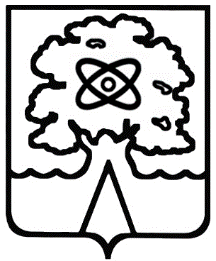 Администрация города Дубны Московской областиУправление народного образованияМуниципальное общеобразовательное учреждение «Средняя общеобразовательная школа №5 г.  Дубны Московской области» («Школа №5»)Раздел (тема)Дополнительное содержание в соответствии с расширениемКоличество часов, на расширение1Повторение Логические задачи. Игровые задачи.22Выражения, тождества, уравненияНахождение значений переменной, при которых дробь равна нулю. Нахождение недопустимых значений переменной . Составление буквенных выражений для решения задач. Решение задач с помощью уравнений. Решение задач на смеси и сплавы. Модуль числа. Раскрытие модуля.63Функции Кусочно-заданные функции. Уравнение прямой в отрезках. График функции у=|х|. Построение графиков кусочно-заданных функций.44Степень с натуральным показателемРешение задач повышенной сложности (сравнение степеней, делимость выражений со степенями, упрощение выражений со степенями)35Многочлены Лексико-графическая форма записи стандартного вида одночлена и многочлена. Схема Руффини-Горнера для вычисления значения многочлена. Упрощение выражений, содержащих скобки в скобках. Произведение трех многочленов. Выполнение действий над многочленами в столбик.56Формулы сокращенного умноженияКвадрат суммы нескольких слагаемых. Разность п-ых степеней. Бином Ньютона. Треугольник Паскаля. Замена переменной при доказательстве тождеств. Симметрические многочлены.57Системы линейных уравненийРешение линейных уравнений с двумя переменными в целых числах. Системы линейных уравнений с тремя переменными. Решение задач на смеси и сплавы с помощью систем уравнений.48Повторение Простейшие уравнения с параметром. Построение графиков кусочно-заданных функций. Упрощение выражений со степенями. Решение задач на совместную работу с помощью уравнений и их систем.5Итого Итого Итого 34№ п/пСодержаниеКол-во часовВ том числе на:В том числе на:Практическая частьПрактическая частьПрактическая часть№ п/пСодержаниеКол-во часовУрокиРезервТестЗачетКонтрольная работаФаза запуска (совместное проектирование и  планирование учебного года)Фаза запуска (совместное проектирование и  планирование учебного года)Фаза запуска (совместное проектирование и  планирование учебного года)Фаза запуска (совместное проектирование и  планирование учебного года)Фаза запуска (совместное проектирование и  планирование учебного года)Фаза запуска (совместное проектирование и  планирование учебного года)Фаза запуска (совместное проектирование и  планирование учебного года)Фаза запуска (совместное проектирование и  планирование учебного года)1Повторение3+2=54Фаза постановки и решения системы учебных задачФаза постановки и решения системы учебных задачФаза постановки и решения системы учебных задачФаза постановки и решения системы учебных задачФаза постановки и решения системы учебных задачФаза постановки и решения системы учебных задачФаза постановки и решения системы учебных задачФаза постановки и решения системы учебных задач2Выражения, тождества, уравнения20+6=262423Функции 10+4=141314Степень с натуральным показателем10+3=131215Многочлены 17+5=222026Формулы сокращенного умножения19+5=242227Системы линейных уравнений16+4=20191Рефлексивная фазаРефлексивная фазаРефлексивная фазаРефлексивная фазаРефлексивная фазаРефлексивная фазаРефлексивная фазаРефлексивная фаза8Итоговое повторение 7+5=1283Итоговая к.р.Итого 13610№ урокаТема урокаТип урокаЭлементы содержанияВиды контроляУУД Деятельность учащихся (познавательные, регулятивные, коммуникативные)Домашнее заданиеДатаДата№ урокаТема урокаТип урокаЭлементы содержанияВиды контроляУУД Деятельность учащихся (познавательные, регулятивные, коммуникативные)Домашнее заданиеПланФакт1 четверть1 четверть1 четверть1 четверть1 четверть1 четверть1 четверть1 четверть1 четвертьПовторение (5)Повторение (5)Повторение (5)Повторение (5)Повторение (5)Повторение (5)Повторение (5)Повторение (5)Повторение (5)1Действия с положительными и отрицательными числами.Урок повторения изученного материалаДействия с положительными и отрицательными числами. Порядок выполнения действийФронтальный опросРабота у доски и в тетрадяхпознавательные: выделять и формулировать проблему, строить логические цепочки рассужденийрегулятивные: ставить учебную задачу на основе уже известногокоммуникативные: описывать содержание совершаемых действий2Действия с рациональными дробями.Урок повторения изученного материалаВычисление значений выражений Игровые задачи.Фронтальный опросИндивидуальный контрольпознавательные: выделять и формулировать проблему, строить логические цепочки рассужденийрегулятивные: самостоятельно формулировать познавательную цель и строить действия в соответствии с нейкоммуникативные: осуществлять деятельность с учетом конкретных учебных задач3Решение уравнений.Урок практикумРешение уравнений. Решение задач с помощью уравнений. Логические задачи.Фронтальный опросСамостоятельная работапознавательные: выделять и формулировать проблемурегулятивные: составлять план и последовательность действий, отвечать на вопрос “когда будет результат?”коммуникативные: описывать содержание совершаемых действий4Решение задач на движение и совместную работу.Урок обще-методической направленностиРешение задач на движение и совместную работу.Фронтальный опросИКпознавательные: применять схемы, модели для получения информации, устанавливать причинно-следственные связирегулятивные: осознавать возникающие трудности, искать их причины и пути преодолениякоммуникативные: представлять конкретное содержание и сообщать его в письменной и устной форме5Самостоятельная работа (входная диагностика)Урок контроля, оценки и коррекции знанийНаучиться применять изученный теоретический материал на практикеНаписание контрольной работыпознавательные: выбирать наиболее эффективные способы решения задачирегулятивные: оценивать достигнутый результаткоммуникативные: регулировать собственную деятельность посредством письменной речиВыражения, тождества, уравнения (26 часов) 20+6Выражения, тождества, уравнения (26 часов) 20+6Выражения, тождества, уравнения (26 часов) 20+6Выражения, тождества, уравнения (26 часов) 20+6Выражения, тождества, уравнения (26 часов) 20+6Выражения, тождества, уравнения (26 часов) 20+6Выражения, тождества, уравнения (26 часов) 20+6Выражения, тождества, уравнения (26 часов) 20+6Выражения, тождества, уравнения (26 часов) 20+6Выражения.Выражения.Выражения.Выражения.Выражения.Выражения.Выражения.Выражения.Выражения.6Числовые выражения.Урок повторения изученного материалаРешение задач. Числовые выражения. Значение числового выражения. Устный опрос, комментированное выставление оценокпознавательные: проводить анализ способов решения задачрегулятивные: ставить учебную задачу на основе уже известного, самостоятельно формулировать познавательную цель и строить действия в соответствии с нейкоммуникативные: представлять конкретное содержание и сообщать его в письменной и устной форме§1, № 3, 12, 16, 177Числовые выражения.Урок практикумЧисловые выражения. Значение числового выражения. Выражения, не имеющие смысла.Фронтальный опросРабота у доски и в тетрадяхпознавательные: проводить анализ способов решения задачи с точки зрения их рациональности и экономичностирегулятивные: составлять план и последовательность действий, отвечать на вопрос “Когда будет результат?”коммуникативные: описывать содержание совершаемых действий§1, № 4, 6, 13, 2148Выражения с переменными.Урок обще-методической направленностиВыражения с переменными. Допустимые значения переменной в выражении. Устный опрос, Работа у доски и в тетрадяхпознавательные: применять схемы, модели для получения информации, устанавливать причинно-следственные связирегулятивные: оценивать работу, исправлять и объяснять ошибкикоммуникативные: осуществлять совместные действия в группах, задавать вопросы с целью получения необходимой для решения информации§2, № 21, 24, 25, 309Выражения с переменными.Урок практикумНедопустимое значение переменной. Формулы. Тестирование познавательные: объяснять роль математики в практической деятельности людей, выделять и формулировать проблемурегулятивные: адекватно оценивать свои достижения, осознавать возникающие трудности, искать их причины и пути преодолениякоммуникативные: с достаточной полнотой и точностью выражать свои мысли в соответствии с задачами и условиями коммуникации§2, № 28, 42, 44, 4610Сравнение значений выражений.Урок исследования и рефлексииНеравенство. Строгое и нестрогое неравенство. Сравнение значений выражений.Самостоятельная работапознавательные: выполнять операции со знаками и символами, выделять объекты и процессы с точки зрения целого и частейрегулятивные: сличать способ и результат своих действий с заданным эталоном, обнаруживать отличия от эталонакоммуникативные: интересоваться чужим мнением и высказывать свое, устанавливать и сравнивать разные точки зрения, прежде, чем принимать решение и делать выбор§3, № 48, 53, 64, 58.Преобразования выражений.Преобразования выражений.Преобразования выражений.Преобразования выражений.Преобразования выражений.Преобразования выражений.Преобразования выражений.Преобразования выражений.Преобразования выражений.11Свойства действий над числами.Урок изучения нового материалаОсновные свойства сложения и умножения. Простые способы вычислений. Группировка чисел.ФО, ИКпознавательные: выражать смысл ситуации различными средствами (рисунки, символы, схемы, знаки)регулятивные: выделять и осознавать то, что уже усвоено, осознавать качество и уровень усвоениякоммуникативные: определять цели и функции участников, способы взаимодействия, представлять конкретное содержание и сообщать его в письменной и устной форме§4, № 72, 74, 78, 21712Свойства действий над числами.Урок практикумОсновные свойства сложения и умножения. Упрощений алгебраических выражений. Равенство произведения нулю. Равенство дроби нулю. ИКпознавательные: выделять и формулировать проблему, строить логические цепочки рассужденийрегулятивные: вносить коррективы и дополнения в способ своих действий в случае расхождения эталона, реального действия и его результатакоммуникативные: выражать готовность к обсуждению разных точек зрения и выработке общей групповой позиции§4, № 73, 75, 79, 222.13Тождества. Тождественные преобразования выражений.Урок изучения нового материалаТождества. Правила тождественных преобразований.Тестирование познавательные: осуществлять поиск и выделение необходимой информации, устанавливать аналогиирегулятивные: предвосхищать результат и уровень усвоения, отвечать на вопрос “Какой будет результат?”коммуникативные: развивать способность с помощью вопросов добывать недостающую информацию, слушать и слышать друг друга, понимать возможность существования различных точек зрения, не совпадающих с собственной§5, № 92, 93, 97, 102.14Тождества. Тождественные преобразования выражений.Урок обще-методической направленностиПравила тождественных преобразований. Доказательство тождеств.ФО, ИКпознавательные: осуществлять синтез как составление целого из частейрегулятивные: проектировать траектории развития через включение в новые виды деятельности и формы сотрудничествакоммуникативные: определять цели и функции участников, способы взаимодействия, планировать общие способы работы, с достаточной полнотой и точность выражать свои мысли в соответствии с задачами и условиями коммуникации§5, № 102, 107, 231.15Нахождение недопустимых значений переменнойУрок изучения нового материалаДробные выражения. Недопустимые значения переменной в выраженииФОпознавательные: проводить анализ способов решения задачи с точки зрения их рациональности и экономичностирегулятивные: самостоятельно формулировать познавательную цель и строить действия в соответствии с нейкоммуникативные: представлять конкретное содержание и сообщать его в письменной и устной форме16Модуль числа. Раскрытие модуля.Продуктивный урокМодуль числа. Раскрытие модуляФОпознавательные: применять схемы, модели для получения информации, устанавливать причинно-следственные связирегулятивные: составлять план и последовательность действий, отвечать на вопрос “когда будет результат?”коммуникативные: описывать содержание совершаемых действий17Контрольная работа № 2 по теме: “Выражения. Тождества”.Урок контроля, оценки и коррекции знанийНаучиться применять изученный теоретический материал на практикеНаписание контрольной работыпознавательные: выбирать наиболее эффективные способы решения задачирегулятивные: оценивать достигнутый результаткоммуникативные: регулировать собственную деятельность посредством письменной речиКонтрольные вопросы с.16, 25Уравнения с одной переменной. Уравнения с одной переменной. Уравнения с одной переменной. Уравнения с одной переменной. Уравнения с одной переменной. Уравнения с одной переменной. Уравнения с одной переменной. Уравнения с одной переменной. Уравнения с одной переменной. 18Уравнение и его корни.Урок проблемного изложенияУравнение с одной переменной. Корень уравнения. Решение уравнения. Равносильные уравнения. Равносильные преобразования обеих частей уравнения.ФОпознавательные: осуществлять поиск и выделение необходимой информации, устанавливать аналогиирегулятивные: сличать способ и результат своих действий с заданным эталоном, обнаруживать отличия от эталонакоммуникативные: аргументировать свою точку зрения, отстаивать свою точку зрения невраждебным для оппонентов образом, строить продуктивное взаимодействие со сверстниками и взрослыми§6, № 113, 114, 116, 122.19Линейное уравнение с одной переменной.Урок изучения нового материалаУравнение вида ax=bФО, ИКпознавательные: выражать смысл ситуации различными средствами (рисунки, символы, схемы, знаки)регулятивные: выделять и осознавать то, что уже усвоено, осознавать качество и уровень усвоениякоммуникативные: определять цели и функции участников, способы взаимодействия, представлять конкретное содержание и сообщать его в письменной и устной форме§7, № 130, 132, 142, 117.20Линейное уравнение с одной переменной.Урок практикумСвойства корней линейного уравнения. Уравнения - приводимые к линейным.Тестирование познавательные: выбирать обобщенные стратегии решения задачи, применять методы информационного поиска, структурировать знаниярегулятивные: прогнозировать результат и уровень усвоениякоммуникативные: выражать готовность к обсуждению разных точек зрения и выработке общей групповой позиции§7, № 133, 137, 244, 12521Решение задач с помощью уравнений.Продуктивный урокМатематическая модель решения задачи на составления уравнения. Решение задач на составление линейного уравнения с одной переменной.ИКпознавательные: восстанавливать предметную ситуацию, описанную в задаче, путем переформулирования, упрощенного пересказа текста, с выделением только существенной информациирегулятивные: определять последовательность промежуточных целей с учетом конечного результата, отвечать на вопрос “Когда будет результат?”коммуникативные: демонстрировать способность к эмпатии, стремление устанавливать доверительные отношения взаимопонимания§8, № 148, 150, 153, 156.22Решение задач с помощью уравнений.Урок обще-методической направленностиРешение уравнений. Решение задач на движение с помощью уравнений.СРпознавательные: применять схемы, модели для получения информации, устанавливать причинно-следственные связи, анализировать объект, выделяя существенные и несущественные признакирегулятивные: самостоятельно формулировать познавательную цель и строить действия в соответствии с нейкоммуникативные: вступать в диалог, участвовать в коллективном обсуждении проблем№ 145, 151, 158, 16023Решение задач с помощью уравнений.Урок практикумРешение уравнений. Решение задач на совместную работу с помощью уравнений.Тпознавательные: проводить анализ способов решения задач. Восстанавливать предметную ситуацию, описанную в задаче, путем переформулированиярегулятивные: составлять план и последовательность действий, вносить коррективы и дополнения в составленные планыкоммуникативные: устанавливать рабочие отношения, эффективно сотрудничать и способствовать продуктивной кооперации№ 159, 161, 163, 16524Нахождение значений переменной, при которых дробь равна нулю.Продуктивный урокУсловие равенства дроби нулюФОпознавательные: выделять и формулировать проблему, строить логические цепочки рассужденийрегулятивные: ставить учебную задачу на основе уже известногокоммуникативные: описывать содержание совершаемых действийСтатистические характеристики.Статистические характеристики.Статистические характеристики.Статистические характеристики.Статистические характеристики.Статистические характеристики.Статистические характеристики.Статистические характеристики.Статистические характеристики.25Среднее арифметическое, размах и мода.Урок лекцияСреднее арифметическое чисел и его значение. Упорядоченный ряд. Стационарный ряд чисел. Размах ряда чисел. Мода ряда чисел. Наука статистика.ФОпознавательные: выбирать смысловые единицы и устанавливать отношения между нимирегулятивные: ставить учебную задачу на основе соотнесения того, что уже известного и усвоено, и того, что еще неизвестно, вносить коррективы и дополнения в составленные планыкоммуникативные: проявлять уважительное отношение к участникам образовательного процесса§9, № 169, 172, 176, 17926Медиана как статистическая характеристика.Урок обще-методической направленностиУпорядоченный ряд чисел. Медиана ряда.ФО, ИКпознавательные: осуществлять анализ объектов с выделением существенных и несущественных признаковрегулятивные: планировать промежуточные цели с учетом конечного результата, оценивать качество и уровень усвоенного материалакоммуникативные: продуктивно общаться и взаимодействовать с коллегами§10, № 187, 191, 193, 195.27Статистические характеристики.Продуктивный урокСреднее арифметическое чисел, мода и медиана ряда.Тестирование познавательные: выбирать знаково-символические средства для построения моделирегулятивные: определять последовательность промежуточных целей с учетом конечного результатакоммуникативные: обмениваться знаниями между членами группы для принятия эффективных совместных решений§10, № 182, 189, 190, 194.28Составление буквенных выражений для решения задач.Урок обще-методической направленностиБуквенные выражения. Решение задачФО, ИКпознавательные: Восстанавливать предметную ситуацию, описанную в задаче, путем переформулированиярегулятивные: составлять план и последовательность действий, вносить коррективы и дополнения в составленные планыкоммуникативные: эффективно сотрудничать и способствовать продуктивной кооперацииТест29Контрольная работа № 3 по теме: “Уравнения”.Урок контроля, оценки и коррекции знанийНаучиться применять изученный теоретический материал на практикеНаписание контрольной работыпознавательные: выбирать наиболее эффективные способы решения задачирегулятивные: оценивать достигнутый результаткоммуникативные: регулировать собственную деятельность посредством письменной речиКонтрольные вопросы с.3530Решение задач с помощью уравнений.Продуктивный урокБуквенные выражения. Решение задачФОпознавательные: применять схемы, модели для получения информации, устанавливать причинно-следственные связи, анализировать объект, выделяя существенные и несущественные признакирегулятивные: самостоятельно формулировать познавательную цель и строить действия в соответствии с нейкоммуникативные: вступать в диалог, участвовать в коллективном обсуждении проблем31Решение задач на смеси и сплавы.Продуктивный урокБуквенные выражения. Решение задачФОпознавательные: применять схемы, модели для получения информации, устанавливать причинно-следственные связи, анализировать объект, выделяя существенные и несущественные признакирегулятивные: самостоятельно формулировать познавательную цель и строить действия в соответствии с нейкоммуникативные: вступать в диалог, участвовать в коллективном обсуждении проблемФункции (14 часов)Функции (14 часов)Функции (14 часов)Функции (14 часов)Функции (14 часов)Функции (14 часов)Функции (14 часов)Функции (14 часов)Функции (14 часов)Функции и их графики.Функции и их графики.Функции и их графики.Функции и их графики.Функции и их графики.Функции и их графики.Функции и их графики.Функции и их графики.Функции и их графики.32Функция. Способы задания функции. График функции.Урок изучения нового материалаФункциональная зависимость. Независимая и зависимая переменные. Область определения функции. Способы задания функции. График функции.ФОпознавательные: осуществлять поиск и выделение необходимой информации, устанавливать аналогиирегулятивные: предвосхищать результат и уровень усвоения, отвечать на вопрос “Какой будет результат?”коммуникативные: развивать способность с помощью вопросов добывать недостающую информацию, слушать и слышать друг друга, понимать возможность существования различных точек зрения, не совпадающих с собственной:§12, № 261, 262, 264, 265.33Вычисление значений функции по формуле.Урок исследования и рефлексииЗадание функции по формуле.познавательные: выдвигать и обосновывать гипотезы, предлагать способы их проверки, заменять термины определениями. Выделять обобщенный смысл и формальную структуру задачирегулятивные: сличать способ и результат своих действий с заданным эталоном, обнаруживать отличия от эталонакоммуникативные: эффективно сотрудничать и способствовать продуктивной кооперации§13, № 268, 277, 279, 281.34Вычисление значений функции по формуле.Урок обще-методической направленностиЗадание функции по формуле.СРпознавательные: выбирать наиболее эффективные способы решения задачи в зависимости от конкретных условийрегулятивные: оценивать достигнутый результаткоммуникативные: представлять конкретное содержание и сообщать его в письменной форме§13, 270, 275, 282.35График функции.Урок изучения нового материалаЗадание графика функции формулой. Графической описание функции.ФОпознавательные: выражать смысл ситуации различными средствами (рисунки, символы, схемы, знаки)регулятивные: выделять и осознавать то, что уже усвоено, осознавать качество и уровень усвоениякоммуникативные: определять цели и функции участников, способы взаимодействия, представлять конкретное содержание и сообщать его в письменной и устной форме§14, № 289, 292, 294, 351.Линейная функция.Линейная функция.Линейная функция.Линейная функция.Линейная функция.Линейная функция.Линейная функция.Линейная функция.Линейная функция.36Прямая пропорциональность и ее график.Урок лекцияФункция вида y = kx. Примеры прямых пропорциональностей. Построение графика прямых пропорциональностей.ФОпознавательные: структурировать знания, выделять объекты и процессы с точки зрения целого и частейрегулятивные: принимать познавательную цель, сохранять ее при выполнении учебных действий, регулировать процесс их выполнениякоммуникативные: проявлять готовность адекватно реагировать на нужды одноклассников§15, № 298, 300, 303, 307.2 четверть2 четверть2 четверть2 четверть2 четверть2 четверть2 четверть2 четверть2 четверть37Прямая пропорциональность и ее график.Урок практикумФункция вида y = kx. Построение графика прямых пропорциональностей.Тестирование познавательные: выбирать, сопоставлять и обосновывать способы решения задачирегулятивные: сличать способ и результат своих действий с заданным эталоном, обнаруживать отличия от эталонакоммуникативные: описывать содержание совершаемых действий с целью ориентировки деятельности§15, № 308, 309, 312, 367.38Линейная функция и ее график.Урок изучения нового материалаФункция вида y = kx + b. График линейной функции. Угловой коэффициент и его свойства.ФО, ИКпознавательные: выражать структуру задачи разными средствами, выбирать сопоставлять и обосновывать способы решениярегулятивные: самостоятельно формулировать познавательную цель и строить план действий в соответствии с нейкоммуникативные: использовать адекватные языковые средства для отображения своих мыслей и побуждений§16, № 316, 318, 326, 336.39Линейная функция и ее график.Продуктивный урокФункция вида y = kx + b. График линейной функции и его нахождение в координатной плоскости. Угловой коэффициент и его свойства.Тестирование познавательные: устанавливать взаимосвязь между объемом приобретенных на уроке знаний, умений, навыков и операционных, исследовательских, аналитических уменийрегулятивные: сличать способ и результат своих действий с заданным эталоном, обнаруживать отличия от эталонакоммуникативные: управлять поведением партнера – убеждать его, контролировать и оценивать его действия§16, № 323, 320, 327, 332., 372.40Зачет по теме “Линейная функция и ее график”.Урок развивающего контроляПрямая пропорциональность, Линейная функция и их графики.ИКпознавательные: выделять и формулировать познавательную цель, выражать смысл ситуации различными средствамирегулятивные: вносить коррективы и дополнения в способ своих действий в случае расхождения эталона, реального действия и его результатакоммуникативные: осуществлять совместное целеполагание и планирование общих способов работыТест41График функции у=|х|.Урок обще-методической направленностиГрафик функции у=|х|.познавательные: выражать смысл ситуации различными средствами (рисунки, символы, схемы, знаки)регулятивные: выделять и осознавать то, что уже усвоено, осознавать качество и уровень усвоениякоммуникативные: определять цели и функции участников, способы взаимодействия, представлять конкретное содержание и сообщать его в письменной и устной форме42Контрольная работа № 4 по теме: “Функции”.Урок контроля, оценки и коррекции знанийНаучиться применять изученный теоретический материал на практикеНаписание контрольной работыпознавательные: выбирать наиболее эффективные способы решения задачирегулятивные: оценивать достигнутый результаткоммуникативные: регулировать собственную деятельность посредством письменной речиКонтрольные вопросы с.69, 83.43Уравнение прямой в отрезках.Урок исследования и рефлексииУравнение прямой в отрезках.ФОпознавательные: выполнять операции со знаками и символами, выделять объекты и процессы с точки зрения целого и частейрегулятивные: сличать способ и результат своих действий с заданным эталоном, обнаруживать отличия от эталонакоммуникативные: интересоваться чужим мнением и высказывать свое, устанавливать и сравнивать разные точки зрения, прежде, чем принимать решение и делать выборИнд. задания44Кусочно-заданные функции.Урок практикумКусочно-заданные функции.ФОпознавательные: стратегии решения задачи, применять методы информационного поиска, структурировать знаниярегулятивные: прогнозировать результат и уровень усвоениякоммуникативные: выражать готовность к обсуждению разных точек зрения и выработке общей групповой позиции:Инд. задания45Построение графиков кусочно-заданных функций.Урок обще-методической направленностиПостроение графиков кусочно-заданных функций.ИКпознавательные: выбирать наиболее эффективные способы решения задачи регулятивные: оценивать достигнутый результаткоммуникативные: представлять конкретное содержание и сообщать его в письменной форме:Инд. заданияСтепень с натуральным показателем (13 часов)	10+3=13Степень с натуральным показателем (13 часов)	10+3=13Степень с натуральным показателем (13 часов)	10+3=13Степень с натуральным показателем (13 часов)	10+3=13Степень с натуральным показателем (13 часов)	10+3=13Степень с натуральным показателем (13 часов)	10+3=13Степень с натуральным показателем (13 часов)	10+3=13Степень с натуральным показателем (13 часов)	10+3=13Степень с натуральным показателем (13 часов)	10+3=13Степень и ее свойства.Степень и ее свойства.Степень и ее свойства.Степень и ее свойства.Степень и ее свойства.Степень и ее свойства.Степень и ее свойства.Степень и ее свойства.Степень и ее свойства.46Определение степени с натуральным показателем.Урок изучения нового материалаСтепень с натуральным показателем, основание, показатель. Возведение числа в степеньФО, познавательные: анализировать условия и требования задачи, самостоятельно создавать алгоритмы деятельности при решении проблем поискового характерарегулятивные: использовать различные ресурсы для достижения целикоммуникативные: осуществлять совместное целеполагание и планирование общих способов работы на основе прогнозирования§18, № 375, 377, 383, 384, 391.47Умножение и деление степеней.Урок обще-методической направленностиУмножение и деление степеней. Нулевая степень числа. Основное свойство степени. Возведение в степень произведения и дроби.ФОпознавательные: использовать приобретенные знания и умения в практической деятельности и повседневной жизнирегулятивные: самостоятельно формулировать познавательную цель и строить действия в соответствии с нейкоммуникативные: использовать адекватные языковые средства для отображения своих мыслей и побуждений§19, № 408, 409, 415, 420, 425.48Возведение степени в степень.Урок проблемного изложенияВозведение в степень произведения и дроби, возведение степени в степень.ФО, ИКпознавательные: выбирать наиболее эффективные способы решения задачи в зависимости от конкретных условийрегулятивные: оценивать достигнутый результаткоммуникативные: Представлять конкретное содержание и сообщать его в письменной форме§20, № 429, 431, 439, 443.49Свойства степени с натуральным показателем.Продуктивный урокСвойства степени. Преобразование выражений.Тестирование познавательные: анализировать условия и требования задачи, проводить анализ способов решения задачи с точки зрения их рациональности и экономичностирегулятивные: в сотрудничестве с учителем и одноклассниками планировать необходимые действия, операции, действовать по планукоммуникативные: обмениваться мнениями, понимать позицию партнера, задавать вопросы, слушать и отвечать на вопросы других, формулировать собственные мысли и обосновывать свою точку зрения§20, № 421, 426, 441, 449,548.Одночлены.Одночлены.Одночлены.Одночлены.Одночлены.Одночлены.Одночлены.Одночлены.Одночлены.50Одночлен и его стандартный вид.Урок изучения нового материалаОдночлен. Стандартный вид одночлена. Коэффициент одночлена.СРпознавательные: выделять обобщенный смысл и формальную структуру задачирегулятивные: оценивать работу, исправлять и объяснять ошибкикоммуникативные: задавать вопросы с целью получения необходимой информации, осуществлять деятельность с учетом конкретных учебных задач§21, №457, 460, 462, 548.51Сложение и вычитание одночленов.Урок обще-методической направленностиОдночлен. Стандартный вид одночлена. Коэффициент одночлена. Степень одночлена. Сложение и вычитание одночленов.ФО, ИКпознавательные: выбирать наиболее эффективные способы решения задачи в зависимости от конкретных условийрегулятивные: адекватно оценивать свои достижения, осознавать трудности, искать их причины и пути преодолениякоммуникативные: формулировать собственные мысли, высказывать и обосновывать свою точку зрения§21, № 454, 466, 536.52Умножение одночленов.Урок обще-методической направленностиОдночлен. Стандартный вид одночлена. Коэффициент одночлена. Умножение одночленов.ФО, ИКпознавательные: создавать структуру взаимосвязей смысловых единиц текста, извлекать необходимую информацию из прослушанных упражненийрегулятивные: ставить учебную задачу на основе соотнесения того, что уже усвоено, и того, что еще неизвестнокоммуникативные: определять цели и функции участников, планировать общие способы работы§22, № 469, 474, 477.53Возведение одночлена в степень.Урок исследования и рефлексииОдночлен. Стандартный вид одночлена. Коэффициент одночлена. Возведение одночлена в степень.Тестирование познавательные: выделять и формулировать познавательную цельрегулятивные: выстраивать последовательность необходимых операций(алгоритм действий)коммуникативные: понимать возможность разных точек зрения, убеждать, контролировать, корректировать и оценивать действия партнера§22, № 472, 475, 478, 483.54Функции вида y = x2 и y = x3 и их графики.Интерактивный урокФункции вида y = x2 и y = x3, таблицы значений, графики, свойства. Графическое решений уравнений.познавательные: выделять обобщенный смысл и формальную структуру задачирегулятивные: самостоятельно обнаруживать и формулировать учебную проблему, определять цель учебной деятельностикоммуникативные: развивать умения интегрироваться в группу и строить продуктивное взаимодействие со сверстниками и взрослыми§23, № 486, 491, 494, 499.55Решение задач повышенной сложностиУрок обще-методической направленностиРешение задач повышенной сложности (делимость выражений со степенями)Тестированиепознавательные: выделять количественные характеристики объектов, заменять термины определениями, выражать смысл ситуации различными средствами, осуществлять поиск и выделение необходимой информациирегулятивные: осознавать недостаточность своих знаний, в сотрудничестве с участниками учебного процесса планировать необходимые действиякоммуникативные: развивать умение использовать языковые средства, адекватные обсуждаемой проблеме56Решение задач повышенной сложностиУрок обще-методической направленностиРешение задач повышенной сложности (сравнение степеней)ФОпознавательные: выделять количественные характеристики объектов, заменять термины определениями, выражать смысл ситуации различными средствами, осуществлять поиск и выделение необходимой информациирегулятивные: осознавать недостаточность своих знаний, в сотрудничестве с участниками учебного процесса планировать необходимые действиякоммуникативные: развивать умение использовать языковые средства, адекватные обсуждаемой проблеме57Контрольная работа № 5 по теме: “Степень с натуральным показателем”.Урок контроля, оценки и коррекции знанийНаучиться применять изученный теоретический материал на практикеНаписание контрольной работыпознавательные: выбирать наиболее эффективные способы решения задачирегулятивные: оценивать достигнутый результаткоммуникативные: регулировать собственную деятельность посредством письменной речиКонтрольные вопросы с.108, 118.58Решение задач повышенной сложностиУрок обще-методической направленностиРешение задач повышенной сложности (упрощение выражений со степенями)ИКпознавательные: стратегии решения задачи, применять методы информационного поиска, структурировать знаниярегулятивные: прогнозировать результат и уровень усвоениякоммуникативные: выражать готовность к обсуждению разных точек зрения и выработке общей групповой позиции:Многочлены (22 часа)	17+5=22Многочлены (22 часа)	17+5=22Многочлены (22 часа)	17+5=22Многочлены (22 часа)	17+5=22Многочлены (22 часа)	17+5=22Многочлены (22 часа)	17+5=22Многочлены (22 часа)	17+5=22Многочлены (22 часа)	17+5=22Многочлены (22 часа)	17+5=22Сумма и разность многочленов.Сумма и разность многочленов.Сумма и разность многочленов.Сумма и разность многочленов.Сумма и разность многочленов.Сумма и разность многочленов.Сумма и разность многочленов.Сумма и разность многочленов.Сумма и разность многочленов.59Многочлен и его стандартный вид.Урок изучения нового материалаМногочлен. Члены многочлена. Приведение подобных членов. Стандартный вид многочлена. Степень многочлена.ФОпознавательные: осуществлять поиск и выделение необходимой информации, устанавливать аналогиирегулятивные: предвосхищать результат и уровень усвоения, отвечать на вопрос “Какой будет результат?”коммуникативные: развивать способность с помощью вопросов добывать недостающую информацию, §25, № 571, 572, 578, 583.60Сложение и вычитание многочленов.Урок проблемного изложенияСложение и вычитание многочленов. Алгебраическая сумма многочленов.ФО, ИКпознавательные: выражать смысл ситуации различными средствами, выбирать обобщенные стратегии решениярегулятивные: оценивать уровень владения учебным действием (отвечать на вопрос “что я не знаю и не умею?”)коммуникативные: обмениваться знаниями для принятия эффективных совместных решений, проявлять уважительное отношение§26, № 588, 589, 591.61Сложение и вычитание многочленов.Урок практикумСложение и вычитание многочленов. Алгебраическая сумма многочленов.Тестирование познавательные: понимать и адекватно оценивать язык средств массовой информации, регулятивные: определять последовательность промежуточных целей с учетом конечного результата, коммуникативные: проявлять готовность адекватно реагировать на нужды других, оказывать помощь одноклассникам§26, № 596, 598, 605, 612.Произведение одночлена и многочлена.Произведение одночлена и многочлена.Произведение одночлена и многочлена.Произведение одночлена и многочлена.Произведение одночлена и многочлена.Произведение одночлена и многочлена.Произведение одночлена и многочлена.Произведение одночлена и многочлена.Произведение одночлена и многочлена.62Умножение одночлена на многочлен.Урок изучения нового материалаУмножение одночлена на многочлен. Решение задач.СРпознавательные: создавать структуру взаимосвязей смысловых единиц, извлекать необходимую информацию из прослушанных упражненийрегулятивные: ставить учебную задачу на основе соотнесения того, что уже усвоено, и того, что еще неизвестнокоммуникативные: определять цели и функции участников, планировать общие способы работы§27, № 617, 619, 623, 624.63Умножение одночлена на многочлен.Урок исследования и рефлексииУмножение одночлена на многочлен. Решение задач.ФО, ИКпознавательные: выделять и формулировать познавательную цельрегулятивные: выстраивать последовательность необходимых операций(алгоритм действий)коммуникативные: понимать возможность различных точек зрения, не совпадающих с собственной§27, № 628, 632, 634, 642.64Умножение одночлена на многочлен.Обобщающий урок Умножение одночлена на многочлен. Решение задач.Тестирование познавательные: анализировать условия и требования задачирегулятивные: определять последовательность промежуточных целей с учетом конечного результатакоммуникативные: устанавливать и сравнивать разные точки зрения, прежде чем принимать решение и делать выбор §27, № 631, 635, 636, 643.3 четверть3 четверть3 четверть3 четверть3 четверть3 четверть3 четверть3 четверть3 четверть65Вынесение общего множителя за скобки.Продуктивный урокРазложение многочлена на множители. Вынесение общего множителя за скобки.познавательные: выбирать наиболее эффективные способы решения задачи в зависимости от конкретных условийрегулятивные: осознавать качество и уровень усвоениякоммуникативные: с достаточной полнотой и точностью выражать свои мысли в соответствии с задачами и условиями коммуникации§28, № 656, 658, 660.66Вынесение общего множителя за скобки.Урок обще-методической направленностиРазложение многочлена на множители. Вынесение общего множителя за скобки.СРпознавательные: выделять формальную структуру задачи, анализировать условия и требования задачирегулятивные: составлять план последовательности действийкоммуникативные: развивать способность брать на себя инициативу в организации совместного действия, использовать адекватные языковые средства для отображения своих мыслей и побуждений§28, № 667, 669, 670.67Вынесение общего множителя за скобки.Урок практикумРазложение многочлена на множители. Вынесение общего множителя за скобки.СРпознавательные: создавать структуру взаимосвязей смысловых единиц текстарегулятивные: вносить необходимые дополнения и коррективы в план и способ действия в случае расхождения эталона, реального действия и его результатакоммуникативные: интересоваться чужим мнением и высказывать свое§28, № 662, 669, 754.68Упрощение выражений, содержащих скобки в скобках. Урок обще-методической направленностиУпрощение выражений, содержащих скобки в скобках. Доказательство делимостиФО, ИКпознавательные: устанавливать причинно-следственные связирегулятивные: составлять план последовательности действийкоммуникативные: слушать и слышать друг друга, понимать возможность существования различных точек зрения, не совпадающих с собственной69Контрольная работа № 6 по теме: “Сумма многочленов. Многочлены и одночлены”.Урок контроля, оценки и коррекции знанийНаучиться применять изученный теоретический материал на практикеНаписание контрольной работыпознавательные: выбирать наиболее эффективные способы решения задачирегулятивные: оценивать достигнутый результаткоммуникативные: регулировать собственную деятельность посредством письменной речиКонтрольные вопросы с.134, 145.Произведение многочленов.Произведение многочленов.Произведение многочленов.Произведение многочленов.Произведение многочленов.Произведение многочленов.Произведение многочленов.Произведение многочленов.Произведение многочленов.70Умножение многочлена на многочлен.Урок изучения нового материалаУмножение многочлена на многочлен.ФОпознавательные: выражать смысл ситуации различными средствами (рисунки, символы, схемы, знаки)регулятивные: выделять и осознавать то, что уже усвоено, осознавать качество и уровень усвоениякоммуникативные: определять цели и функции участников, способы взаимодействия, представлять конкретное содержание и сообщать его в письменной и устной форме§29, № 678, 682, 684, 706.71Умножение многочлена на многочлен.Урок обще-методической направленностиУмножение многочлена на многочлен. Преобразование выражений к многочлену стандартного вида.Тестирование познавательные: устанавливать причинно-следственные связи, выдвигать и обосновывать гипотезы, предлагать способы проверкирегулятивные: оценивать весомость приводимых доказательств и рассужденийкоммуникативные: развивать способность слушать и слышать друг друга, понимать возможность различных точек зрения§29, № 685, 687, 695, 705.72Умножение многочлена на многочлен.Урок практикумУмножение многочлена на многочлен. Преобразование выражений к многочлену стандартного вида.СРпознавательные: выбирать, сопоставлять и обосновывать способы решениярегулятивные: вносить изменения в процесс с учетом возникших трудностей и ошибок, намечать способы их устранениякоммуникативные: описывать содержание выполняемых действий, с целью ориентировки предметно-практической или иной деятельности§29, № 691, 698, 703.73Разложение многочлена на множители способом группировки.Продуктивный урокРазложение многочлена на множители способом группировки. Квадратный трехчлен.ФО, ИКпознавательные: произвольно и осознанно овладевать общим приемом решения задачрегулятивные: формировать способность к мобилизации сил и энергии, к волевому усилию в преодолении препятствийкоммуникативные: развивать умение обмениваться знаниями между одноклассниками для принятия эффективных совместных решений§30, №711, 713, 714, 716.74Разложение многочлена на множители способом группировки.Урок исследования и рефлексииРазложение многочлена на множители способом группировки. Квадратный трехчлен.ФО, ИКпознавательные: структурировать знания, выбирать основания и критерии для сравнения и классификации объектоврегулятивные: самостоятельно оценивать и принимать решения, определяющие стратегию поведения, с учетом гражданских и нравственных ценностейкоммуникативные: развивать умение использовать языковые средства, адекватные обсуждаемой проблеме§30, № 717, 720, 721.75Произведение трех многочленов. Урок обще-методической направленностиУмножение трех многочленовФО, ИКпознавательные: применять схемы, модели для получения информации, устанавливать причинно-следственные связирегулятивные: осознавать возникающие трудности, искать их причины и пути преодолениякоммуникативные: представлять конкретное содержание и сообщать его в письменной и устной форме76Выполнение действий над многочленами в столбик.Урок обще-методической направленностиВыполнение действий над многочленами в столбик.ИКпознавательные: выражать смысл ситуации различными средствами (рисунки, символы, схемы, знаки)регулятивные: выделять и осознавать то, что уже усвоено, осознавать качество и уровень усвоениякоммуникативные: определять цели и функции участников, способы взаимодействия, представлять конкретное содержание и сообщать его в письменной и устной форме77Зачет по теме: “Многочлены”.Урок развивающего контроляРазложение многочлена на множители способом группировки. Квадратный трехчлен.Тестированиепознавательные: самостоятельно создавать алгоритмы деятельности при решении проблем творческого и поискового характерарегулятивные: вбирать успешные стратегии в трудных ситуацияхкоммуникативные: осуществлять совместное целеполагание и планирование общих способов работы на основе прогнозирования Тест78Контрольная работа № 7 по теме: “Многочлены”.Урок контроля, оценки и коррекции знанийНаучиться применять изученный теоретический материал на практикеНаписание контрольной работыпознавательные: выбирать наиболее эффективные способы решения задачирегулятивные: оценивать достигнутый результаткоммуникативные: регулировать собственную деятельность посредством письменной речиКонтрольные вопросы с.152.79Схема Руффини-Горнера для вычисления значения многочлена.Урок изучения нового материалаСхема Руффини-Горнера для вычисления значения многочлена.ФОпознавательные: выражать структуру задачи разными средствами, регулятивные: самостоятельно формулировать познавательную цель и строить план действий в соответствии с нейкоммуникативные: использовать адекватные языковые средства для отображения своих мыслей и побуждений:80Лексико-графическая форма записи стандартного вида одночлена и многочлена.Урок обще-методической направленностиЛексико-графическая форма записи стандартного вида одночлена и многочлена.ФОпознавательные: выражать смысл ситуации различными средствами (рисунки, символы, схемы, знаки)регулятивные: выделять и осознавать то, что уже усвоено, осознавать качество и уровень усвоениякоммуникативные: определять способы взаимодействия, представлять конкретное содержание и сообщать его в письменной и устной форме:Формулы сокращенного умножения (24 часа)	19+5=24Формулы сокращенного умножения (24 часа)	19+5=24Формулы сокращенного умножения (24 часа)	19+5=24Формулы сокращенного умножения (24 часа)	19+5=24Формулы сокращенного умножения (24 часа)	19+5=24Формулы сокращенного умножения (24 часа)	19+5=24Формулы сокращенного умножения (24 часа)	19+5=24Формулы сокращенного умножения (24 часа)	19+5=24Формулы сокращенного умножения (24 часа)	19+5=24Квадрат суммы и разности двух выражений.Квадрат суммы и разности двух выражений.Квадрат суммы и разности двух выражений.Квадрат суммы и разности двух выражений.Квадрат суммы и разности двух выражений.Квадрат суммы и разности двух выражений.Квадрат суммы и разности двух выражений.Квадрат суммы и разности двух выражений.Квадрат суммы и разности двух выражений.81Возведение в квадрат суммы и разности двух выражений.Урок проблемного изложенияФормулы сокращенного умножения. Квадрат суммы, квадрат разности.ФОпознавательные: анализировать объект, выделяя существенные и несущественные признаки, восстанавливать предметную ситуацию путем переформулирования текста, с выделением только существенной информациирегулятивные: определять новый уровень отношения к себе, как субъекту деятельностикоммуникативные: организовывать и планировать учебное сотрудничество с учителем и сверстниками§32, № 801, 804, 806. 831.82Возведение в куб суммы и разности двух выражений.Урок обще-методической направленностиФормулы сокращенного умножения. Сумма кубов, разность кубов.ФОпознавательные: осуществлять поиск и выделение необходимой информации, устанавливать аналогиирегулятивные: предвосхищать результат и уровень усвоения, отвечать на вопрос “Какой будет результат?”коммуникативные: развивать способность с помощью вопросов добывать недостающую информацию, слушать и слышать друг друга, понимать возможность существования различных точек зрения, не совпадающих с собственной§32, № 809, 811, 812, 816, 832.83Разложение на множители с помощью формул квадрата суммы и разности.Урок изучения нового материалаФормулы сокращенного умножения. Разложение на множители с помощью формул квадрата суммы и разности.Тестирование познавательные: выбирать, сопоставлять и обосновывать способы решениярегулятивные: вносить изменения в процесс с учетом возникших трудностей и ошибок, намечать способы их устранениякоммуникативные: описывать содержание выполняемых действий, с целью ориентировки предметно-практической или иной деятельности§33, № 836. 838, 839, 842..84Разложение на множители с помощью формул квадрата суммы и разности.Урок обще-методической направленностиФормулы сокращенного умножения. Разложение на множители с помощью формул квадрата суммы и разности.ФОпознавательные: выбирать наиболее эффективные способы решения задачи в зависимости от конкретных условийрегулятивные: обнаруживать и корректировать учебную проблему, составлять план выполнения работыкоммуникативные: критично относиться к своему мнению, с достоинством признавать ошибочность своего мнения (если оно таково) и корректировать его§33, № 844, 845, 850, 852.85Разложение на множители с помощью формул квадрата суммы и разности.Продуктивный урокФормулы сокращенного умножения. Разложение на множители с помощью формул квадрата суммы и разности.Тестирование познавательные: выбирать наиболее эффективные способы решения задачи в зависимости от конкретных условийрегулятивные: осознавать качество и уровень усвоениякоммуникативные: описывать содержание совершаемых действий§33, № 840. 846, 969.86Квадрат суммы нескольких слагаемых.Урок исследования и рефлексииКвадрат суммы нескольких слагаемых. Упрощение выраженийСРпознавательные: выполнять операции со знаками и символами, выделять объекты и процессы с точки зрения целого и частейрегулятивные: сличать способ и результат своих действий с заданным эталоном, обнаруживать отличия от эталонакоммуникативные: интересоваться чужим мнением и высказывать свое, устанавливать и сравнивать разные точки зрения, прежде, чем принимать решение и делать выборРазность квадратов. Сумма и разность кубов.Разность квадратов. Сумма и разность кубов.Разность квадратов. Сумма и разность кубов.Разность квадратов. Сумма и разность кубов.Разность квадратов. Сумма и разность кубов.Разность квадратов. Сумма и разность кубов.Разность квадратов. Сумма и разность кубов.Разность квадратов. Сумма и разность кубов.Разность квадратов. Сумма и разность кубов.87Умножение разности двух выражений на их сумму.Урок - лекцияФормулы сокращенного умножения. Разность квадратов, квадрат разности.ФО, ИКпознавательные: выбирать вид графической модели, адекватной выделенным смысловым единицамрегулятивные: вносить коррективы и дополнения в способ своих действий в случае расхождения эталона, реального действия и его результатакоммуникативные: воспринимать текст с учетом поставленной учебной задачи, находить информацию, необходимую для решения§34, № 855, 857, 861, 866.88Умножение разности двух выражений на их сумму.Урок исследования и рефлексииФормулы сокращенного умножения. Разность квадратов, квадрат разности.познавательные: создавать структуру взаимосвязей смысловых единиц текста, выделять обобщенный смысл и формальную структуру задачирегулятивные: формировать способность к мобилизации сил и энергии, к волевому усилию в преодолении препятствийкоммуникативные: развивать умение обмениваться знаниями между одноклассниками для принятия эффективных совместных решений§34, № 867, 868, 869, 873.89Разложение разности квадратов на множители.Урок проблемного изложенияФормулы сокращенного умножения. Разложение разности квадратов на множители.познавательные: выделять количественные характеристики объектов, заданных словамирегулятивные: составлять план последовательности действийкоммуникативные: осуществлять совместные действия в группах, задавать вопросы с целью получения необходимой для решения информации§35, № 886, 888, 903.90Разложение разности квадратов на множители.Урок обще-методической направленностиФормулы сокращенного умножения. Разложение разности квадратов на множители.СРпознавательные: выделять обобщенный смысл и формальную структуру задачи, выражать структуру задачи различными средствамирегулятивные: определять новый уровень отношения к самому себе как субъекту деятельностикоммуникативные: определять цели и функции участников, способы взаимодействия, обмениваться знаниями между членами группы для принятия эффективных совместных решений§35, № 892, 895, 897.91Разложение на множители суммы и разности кубов.Продуктивный урокФормулы сокращенного умножения. Разложение на множители суммы и разности кубов.ФО, ИКпознавательные: выводить следствия из имеющихся в условии задачи данныхрегулятивные: оценивать уровень владения учебным действиемкоммуникативные: обмениваться мнениями, понимать позицию партнера, задавать вопросы, слушать и отвечать на вопросы других, обосновывать свою точку зрения§36, № 906, 908, 912, 91792Разложение на множители суммы и разности кубов.Урок практикумФормулы сокращенного умножения. Разложение на множители суммы и разности кубов.Тестирование познавательные: анализировать объект, выделяя существенные и несущественные признакирегулятивные: осознавать самого себя как движущую силу своего научениякоммуникативные: формировать коммуникативные действия, направленные на структурирование информации по данной теме§36, № 909, 914, 917.93Разность п-ых степеней.Урок исследования и рефлексииРазность п-ых степеней.ФОпознавательные: структурировать знания, выбирать основания и критерии для сравнения и классификации объектоврегулятивные: самостоятельно оценивать и принимать решения, определяющие стратегию поведениякоммуникативные: развивать умение использовать языковые средства, адекватные обсуждаемой проблеме94Контрольная работа № 8 по теме: “Формулы сокращенного умножения ”.Урок контроля, оценки и коррекции знанийНаучиться применять изученный теоретический материал на практикеНаписание контрольной работыпознавательные: выбирать наиболее эффективные способы решения задачирегулятивные: оценивать достигнутый результаткоммуникативные: регулировать собственную деятельность посредством письменной речиКонтрольные вопросы с.172, 182.Преобразование целых выражений.Преобразование целых выражений.Преобразование целых выражений.Преобразование целых выражений.Преобразование целых выражений.Преобразование целых выражений.Преобразование целых выражений.Преобразование целых выражений.Преобразование целых выражений.95Преобразование целого выражения в многочлен.Урок изучения нового материалаЦелые выражения. Представление целого выражения в виде многочлена.ИКпознавательные: выделение необходимой информации, устанавливать аналогиирегулятивные: предвосхищать результат и уровень усвоения, отвечать на вопрос “Какой будет результат?”коммуникативные: развивать способность с помощью вопросов добывать недостающую информацию, слушать и слышать друг друга, понимать возможность существования различных точек зрения, не совпадающих с собственной§37, № 924, 925, 926, 928.96Преобразование целого выражения в многочлен.Урок обще-методической направленностиЦелые выражения. Представление целого выражения в виде многочлена.Тестирование познавательные: заменять термины определениями, выражать смысл ситуации различными средствами, осуществлять поиск и выделение необходимой информациирегулятивные: осознавать недостаточность своих знаний, в сотрудничестве с участниками учебного процесса планировать необходимые действиякоммуникативные: развивать умение использовать языковые средства, адекватные обсуждаемой проблеме§37, № 920, 921.97Преобразование целого выражения в многочлен.Урок практикумЦелые выражения. Представление целого выражения в виде многочлена.СРпознавательные: восстанавливать предметную ситуацию, описанную в задаче, путем переформулирования, упрощенного пересказа текста, с выделением только существенной информациирегулятивные: определять последовательность промежуточных целей с учетом конечного результата, отвечать на вопрос “Когда будет результат?”коммуникативные: демонстрировать способность к эмпатии, стремление устанавливать доверительные отношения взаимопонимания§37, № 927, 931, 932.98Применение различных способов разложения на множители.Продуктивный урокВынесение общего множителя за скобку. Способ группировки. Способ выделения полного квадрата. ИКпознавательные: выделять существенную информацию из текстарегулятивные: контролировать учебные действия, замечать допущенные ошибкикоммуникативные: формулировать собственные мысли, высказывать и обосновывать свою точку зрения§38, № 936, 938, 943, 946.99Применение различных способов разложения на множители.Урок исследования и рефлексииВынесение общего множителя за скобку. Способ группировки. Способ выделения полного квадрата. СРпознавательные: устанавливать причинно-следственные связи, выражать смысл ситуации различными средствамирегулятивные: принимать познавательную цель, сохранять ее при выполнении учебных действий, регулировать весь процесс их выполнениякоммуникативные: аргументировать свою точку зрения, слушать и слышать друг друга§38, № 942, 947, 949.100Замена переменной при доказательстве тождеств. Урок практикумЗамена переменной при доказательстве тождеств.ФО, ИКпознавательные: выбирать, сопоставлять и обосновывать способы решениярегулятивные: вносить изменения в процесс с учетом возникших трудностей и ошибок, намечать способы их устранениякоммуникативные: описывать содержание выполняемых действий, с целью ориентировки предметно-практической или иной деятельностиТест101Симметрические многочлены.Урок изучения нового материалаСимметрические многочлены.ФОпознавательные: выбирать, сопоставлять и обосновывать способы решениярегулятивные: вносить изменения в процесс с учетом возникших трудностей и ошибок, намечать способы их устранениякоммуникативные: описывать содержание выполняемых действий, с целью ориентировки предметно-практической или иной деятельности102Зачет по теме: “Преобразование целых выражений и разложение многочлена на множители”.Уро развивающего контроляСпособы преобразования целого выражения в многочлен и правила разложения многочлена на линейные множители.ИК, Устный опроспознавательные: самостоятельно создавать алгоритмы деятельности при решении проблем творческого и поискового характерарегулятивные: вбирать успешные стратегии в трудных ситуацияхкоммуникативные: осуществлять совместное целеполагание и планирование общих способов работы на основе прогнозирования:§38, № 950, 1015-1017.103Контрольная работа № 9 по теме: “Преобразование целых выражений ”.Урок контроля, оценки и коррекции знанийНаучиться применять изученный теоретический материал на практикеНаписание контрольной работыпознавательные: выбирать наиболее эффективные способы решения задачирегулятивные: оценивать достигнутый результаткоммуникативные: регулировать собственную деятельность посредством письменной речиКонтрольные вопросы с. 190104Бином Ньютона. Треугольник ПаскаляУрок изучения нового материалаБином Ньютона. Треугольник ПаскаляФОпознавательные: выражать структуру задачи разными средствами, регулятивные: самостоятельно формулировать познавательную цель и строить план действий в соответствии с нейкоммуникативные: использовать адекватные языковые средства для отображения своих мыслей и побуждений::4 четверть4 четверть4 четверть4 четверть4 четверть4 четверть4 четверть4 четверть4 четвертьСистемы линейных уравнений (20 часов) 	16+4=20Системы линейных уравнений (20 часов) 	16+4=20Системы линейных уравнений (20 часов) 	16+4=20Системы линейных уравнений (20 часов) 	16+4=20Системы линейных уравнений (20 часов) 	16+4=20Системы линейных уравнений (20 часов) 	16+4=20Системы линейных уравнений (20 часов) 	16+4=20Системы линейных уравнений (20 часов) 	16+4=20Системы линейных уравнений (20 часов) 	16+4=20Линейные уравнения с двумя переменными.Линейные уравнения с двумя переменными.Линейные уравнения с двумя переменными.Линейные уравнения с двумя переменными.Линейные уравнения с двумя переменными.Линейные уравнения с двумя переменными.Линейные уравнения с двумя переменными.Линейные уравнения с двумя переменными.Линейные уравнения с двумя переменными.105Линейное уравнение с двумя переменными.Урок изучения нового материалаЛинейное уравнение с двумя неизвестными. Решение такого уравнения. Равносильность линейных уравнений.ФОпознавательные: осуществлять поиск и выделение необходимой информации, устанавливать аналогиирегулятивные: предвосхищать результат и уровень усвоения, отвечать на вопрос “Какой будет результат?”коммуникативные: развивать способность с помощью вопросов добывать недостающую информацию, слушать и слышать друг друга, понимать возможность существования различных точек зрения, не совпадающих с собственной§40, № 1028, 1030, 1033, 1034.106График линейного уравнения с двумя переменными.Интерактивный урокРешение линейного уравнения с двумя переменными. График линейного уравнения с двумя переменными. Алгоритм построения графика линейного уравнения с двумя переменными. Декартова система координат.ФО, ИКпознавательные: анализировать условия и требования задачи, выбирать обобщенные стратегиирегулятивные: ставить учебную задачу на основе того, что уже известно и усвоено, и того, что еще неизвестнокоммуникативные: устанавливать и сравнивать различные точки зрения, прежде чем принимать решение и делать выбор§41, № 1044, 1046, 1054.107График линейного уравнения с двумя переменными.Урок практикумРешение линейного уравнения с двумя переменными. График линейного уравнения с двумя переменными. Алгоритм построения графика линейного уравнения с двумя переменными. Декартова система координат.ИКпознавательные: анализировать условия и требования задачирегулятивные: самостоятельно формулировать познавательную цель и строить действия в соответствии с нейкоммуникативные: описывать содержание совершаемых действий с целью ориентировки в предметно-практической или иной деятельности§41, № 1053, 1055, 1151, 1154.108Системы линейных уравнений с двумя переменными.Урок проблемного изложенияМатематическая модель системы двух линейных уравнений с двумя переменными. Решение системы. Графический способ решения системы линейных уравнений с двумя переменными.ИКпознавательные: создавать и преобразовывать модели и схемы для решения задачрегулятивные: формулировать целевые установки учебной деятельности, выстраивать алгоритм действийкоммуникативные: выявлять проблемы, искать и оценивать альтернативные способы разрешения конфликта§42, № 1058, 1060, 1062, 1064.109Системы линейных уравнений с двумя переменными.Урок практикумРешение системы. Графический способ решения системы линейных уравнений с двумя переменными.Тестирование познавательные: ориентироваться на разнообразие способов решения задачрегулятивные: составлять план и последовательность действий, вносить коррективы и дополнения в составленные планыкоммуникативные: слушать других, пытаться принимать другую точку зрения, быть готовым изменить свою точку зрения§42, № 1057, 1060, 1162.Решение систем линейных уравнений с двумя переменными.Решение систем линейных уравнений с двумя переменными.Решение систем линейных уравнений с двумя переменными.Решение систем линейных уравнений с двумя переменными.Решение систем линейных уравнений с двумя переменными.Решение систем линейных уравнений с двумя переменными.Решение систем линейных уравнений с двумя переменными.Решение систем линейных уравнений с двумя переменными.Решение систем линейных уравнений с двумя переменными.110Способ подстановки.Урок проблемного изложенияСпособ подстановки. Алгоритм решения системы двух линейных уравнений с двумя переменными способом подстановки. Равносильность систем линейных уравнений с двумя переменными. ФОпознавательные: осуществлять анализ объектов с учетом существенных и несущественных признаковрегулятивные: сличать способ и результат своих действий с заданным эталоном, обнаруживать отличия от эталонакоммуникативные: осуществлять совместную деятельность в рабочих группах с учетом конкретных учебно-познавательных задач§43, № 1071, 1072, 1075, 1077.111Способ подстановки.Продуктивный урокСпособ подстановки. Алгоритм решения системы двух линейных уравнений с двумя переменными способом подстановки. Равносильность систем линейных уравнений с двумя переменными.ИКпознавательные: выделять и формулировать познавательную цель, выражать смысл ситуации различными средствамирегулятивные: вносить коррективы и дополнения в способ своих действий в случае расхождения эталона, реального действия и его результатакоммуникативные: осуществлять совместное целеполагание и планирование общих способов работы на основе прогнозирования§43, № 1069, 1071, 1073.112Способ подстановки.Урок практикумСпособ подстановки. Алгоритм решения системы двух линейных уравнений с двумя переменными способом подстановки. Равносильность систем линейных уравнений с двумя переменными.ИКпознавательные: выделять существенную информацию из текстов разных видоврегулятивные: принимать познавательную цель, сохранять ее при выполнении учебных действий, регулировать процесс их выполнениякоммуникативные: осуществлять совместные действия в группах, задавать вопросы с целью получения необходимой для решения информации§43, № 1076, 1080, 1168.113Способ сложения.Урок изучения нового материалаСпособ сложения. Алгоритм решения системы двух линейных уравнений с двумя переменными способом сложения. Равносильность систем линейных уравнений с двумя переменными.ФОпознавательные: осуществлять поиск и выделение необходимой информации, устанавливать аналогиирегулятивные: предвосхищать результат и уровень усвоения, отвечать на вопрос “Какой будет результат?”коммуникативные: развивать способность с помощью вопросов добывать недостающую информацию, слушать и слышать друг друга, понимать возможность существования различных точек зрения, не совпадающих с собственной§44, № 1084, 1085, 1087.114Способ сложения.Продуктивный урокСпособ сложения. Алгоритм решения системы двух линейных уравнений с двумя переменными способом сложения. Равносильность систем линейных уравнений с двумя переменными.СРпознавательные: устанавливать аналогиирегулятивные: самостоятельно формулировать познавательную цель и строить действия в соответствии с нейкоммуникативные: развивать способность брать на себя инициативу в организации совместного действия, использовать адекватные языковые средства для отображения своих мыслей и побуждений§44, № 1086, 1088, 1092.115Способ сложения.Урок обще-методической направленностиСпособ сложения. Алгоритм решения системы двух линейных уравнений с двумя переменными способом сложения. Равносильность систем линейных уравнений с двумя переменными.Тестирование познавательные: устанавливать причинно-следственные связирегулятивные: сличать свой способ действий с эталоном, оценивать достигнутый результат. Оценивать достигнутый результаткоммуникативные: интересоваться чужим мнением и высказывать свое, устанавливать и сравнивать разные точки зрения. Прежде чем принимать решение и делать выбор§44, № 1094, 1095, 1098.116Системы линейных уравнений с тремя переменными.Урок обще-методической направленностиСистемы линейных уравнений с тремя переменными.ФОпознавательные: выделять формальную структуру задачи, анализировать условия и требования задачирегулятивные: составлять план последовательности действийкоммуникативные: развивать способность брать на себя инициативу в организации совместного действия, использовать адекватные языковые средства для отображения своих мыслей и побуждений117Решение задач с помощью систем уравнений.Урок изучения нового материалаМатематическая модель решения задач. Алгоритм решения задач с помощью систем линейных уравнений с двумя переменными.ФО, ИКпознавательные: анализировать условия и требования учебной задачирегулятивные: самостоятельно формулировать познавательную цель и строить действия в соответствии с нейкоммуникативные: описывать содержание совершаемых действий, проявлять готовность адекватно реагировать на нужды других, оказывать помощь и поддержку партнерам§45, № 1108, 1116, 1118.118Решение задач с помощью систем уравнений.Урок обще-методической направленностиМатематическая модель решения задач. Алгоритм решения задач с помощью систем линейных уравнений с двумя переменными.ФО, ИКпознавательные: строить логические цепочки рассуждений, выполнять операции со знаками и символамирегулятивные: осознавать качество и уровень усвоения, оценивать достигнутый результаткоммуникативные: описывать содержание совершаемых действий§45, № 1110, 1112, 1120.119Решение задач с помощью систем уравнений.Урок практикумМатематическая модель решения задач. Алгоритм решения задач с помощью систем линейных уравнений с двумя переменными.СРпознавательные: устанавливать причинно-следственные связирегулятивные: формировать целевые установки учебной деятельности, выстраивать алгоритм действийкоммуникативные: аргументировать свою точку зрения, отстаивать свою позицию невраждебным для оппонентов образом, строить продуктивное взаимодействие со сверстниками и взрослыми§45, № 1105, 1125.120Решение задач на смеси и сплавы с помощью систем уравнений.Урок практикумРешение задач на смеси и сплавы с помощью систем уравнений.ФОпознавательные: выделять и формулировать проблемурегулятивные: составлять план и последовательность действий, отвечать на вопрос “когда будет результат?”коммуникативные: описывать содержание совершаемых действий:121Зачет по теме: “Системы линейных уравнений и их решения”.Урок развивающего контроляРешение систем уравнений и задачСРпознавательные: самостоятельно создавать алгоритмы деятельности при решении проблем творческого и поискового характерарегулятивные: вбирать успешные стратегии в трудных ситуацияхкоммуникативные: осуществлять совместное целеполагание и планирование общих способов работы на основе прогнозирования:§45, № 1171, 1172, 1173.122Контрольная работа № 10 по теме: “Системы линейных уравнений и их решения”.Урок контроля, оценки и коррекции знанийНаучиться применять изученный теоретический материал на практикеНаписание контрольной работыпознавательные: выбирать наиболее эффективные способы решения задачирегулятивные: оценивать достигнутый результаткоммуникативные: регулировать собственную деятельность посредством письменной речиКонтрольные вопросы с. 211, 223.123Решение линейных уравнений с двумя переменными в целых числах. Урок изучения нового материалаРешение линейных уравнений с двумя переменными в целых числах.ФОпознавательные: выбирать, сопоставлять и обосновывать способы решениярегулятивные: вносить изменения в процесс с учетом возникших трудностей и ошибок, намечать способы их устранениякоммуникативные: описывать содержание выполняемых действий, с целью ориентировки предметно-практической или иной деятельности124Решение линейных уравнений с двумя переменными в целых числах. Урок практикумРешение линейных уравнений с двумя переменными в целых числах.ФОпознавательные: выбирать, сопоставлять и обосновывать способы решениярегулятивные: вносить изменения в процесс с учетом возникших трудностей и ошибок, намечать способы их устранениякоммуникативные: описывать содержание выполняемых действий, с целью ориентировки предметно-практической или иной деятельностиПовторение (12часов)	7+5=12Повторение (12часов)	7+5=12Повторение (12часов)	7+5=12Повторение (12часов)	7+5=12Повторение (12часов)	7+5=12Повторение (12часов)	7+5=12Повторение (12часов)	7+5=12Повторение (12часов)	7+5=12Повторение (12часов)	7+5=12125Графики линейной функции и уравнений.Урок обще-методической направленностиГрафик функции. График линейной функции, прямой пропорциональности. Парабола. Кубическая парабола. Координатная плоскость. Построение графиков кусочно-заданных функций.ФО, ИКпознавательные: выражать смысл ситуации различными средствами (рисунки, символы, схемы, знаки)регулятивные: выделять и осознавать то, что уже усвоено, осознавать качество и уровень усвоениякоммуникативные: определять цели и функции участников, способы взаимодействия, представлять конкретное содержание и сообщать его в письменной и устной форме№ 493, 495, 566.126Формулы сокращенного умножения.Урок исследования и рефлексииУпрощение выражений со степенями.ФО, ИКпознавательные: осуществлять анализ объектов с выделением существенных и несущественных признаковрегулятивные: формировать способность к мобилизации сил и энергии, к волевому усилию – выбору в ситуации мотивационного конфликта и к преодолению препятствийкоммуникативные: устанавливать и сравнивать различные точки зрения, прежде чем принимать решение и делать выбор№ 982, 989, 1098127Системы линейных уравнений.Урок обобщенияРешение задач на совместную работу с помощью уравнений и их систем.ФО, ИКпознавательные: осуществлять сравнение и классификацию по заданным критериямрегулятивные: проектировать траектории развития через включение в новые виды деятельности и формы сотрудничествакоммуникативные: идентифицировать проблемы, искать и оценивать альтернативные способы разрешения конфликта, принимать решение и реализовывать его№ 1168, 1172, 1175, 1180.128Контрольная работа  № 11 (итоговая).Урок контроля, оценки и коррекции знанийНаучиться применять изученный теоретический материал на практикеНаписание контрольной работыпознавательные: выбирать наиболее эффективные способы решения задачирегулятивные: оценивать достигнутый результаткоммуникативные: регулировать собственную деятельность посредством письменной речи129Функции.Урок обобщенияФункции. Зависимая и независимая переменные. Свойства. Значения. Линейная функции, прямая пропорциональность.ФО, ИКпознавательные: осуществлять сравнение и классификацию по заданным критериямрегулятивные: вносить необходимые дополнения и коррективы в план и способ действия в случае расхождения эталона, реального действия и его результатакоммуникативные: аргументировать свою точку зрения, отстаивать свою позицию невраждебным для оппонентов образом, строить продуктивное взаимодействие со сверстниками и взрослыми№ 360, 367, 372, 1162.130Одночлены. Многочлены. Урок обще-методической направленностиВыполнение действий с одночленами и многочленамиФО, ИКпознавательные: произвольно и осознано овладевать общим приемом решения задачрегулятивные: осознавать самого себя как движущую силу своего научения, к преодолению препятствийкоммуникативные: управлять поведением партнера – убеждать его, контролировать, корректировать и оценивать его действия№ 558, 560, 751, 753, 765.131Простейшие уравнения с параметром. Урок изучения нового материалаЛинейные уравнения с параметромФОпознавательные: осуществлять поиск и выделение необходимой информации, устанавливать аналогиирегулятивные: предвосхищать результат и уровень усвоения, отвечать на вопрос “Какой будет результат?”коммуникативные: развивать способность с помощью вопросов добывать недостающую информацию, слушать и слышать друг друга, понимать возможность существования различных точек зрения, не совпадающих с собственной:132Простейшие уравнения с параметром. Урок исследования и рефлексииЛинейные уравнения с параметромФОпознавательные: выдвигать и обосновывать гипотезы, предлагать способы их проверки, заменять термины определениями. Выделять обобщенный смысл и формальную структуру задачирегулятивные: сличать способ и результат своих действий с заданным эталоном, обнаруживать отличия от эталонакоммуникативные: эффективно сотрудничать и способствовать продуктивной кооперации133Простейшие уравнения с параметром.Урок практикумЛинейные уравнения с параметромпознавательные: выделять и формулировать проблему, строить логические цепочки рассужденийрегулятивные: вносить коррективы и дополнения в способ своих действий в случае расхождения эталона, реального действия и его результатакоммуникативные: выражать готовность к обсуждению разных точек зрения и выработке общей групповой позиции134Резерв Возможно использовать для подготовки и проведения научно-практической конференции.Возможно использовать для подготовки и проведения научно-практической конференции.Возможно использовать для подготовки и проведения научно-практической конференции.135Резерв Возможно использовать для подготовки и проведения научно-практической конференции.Возможно использовать для подготовки и проведения научно-практической конференции.Возможно использовать для подготовки и проведения научно-практической конференции.136Резерв Возможно использовать для подготовки и проведения научно-практической конференции.Возможно использовать для подготовки и проведения научно-практической конференции.Возможно использовать для подготовки и проведения научно-практической конференции.Администрация города Дубны Московской областиУправление народного образованияМуниципальное общеобразовательное учреждение «Средняя общеобразовательная школа №5 г.  Дубны Московской области» («Школа №5»)